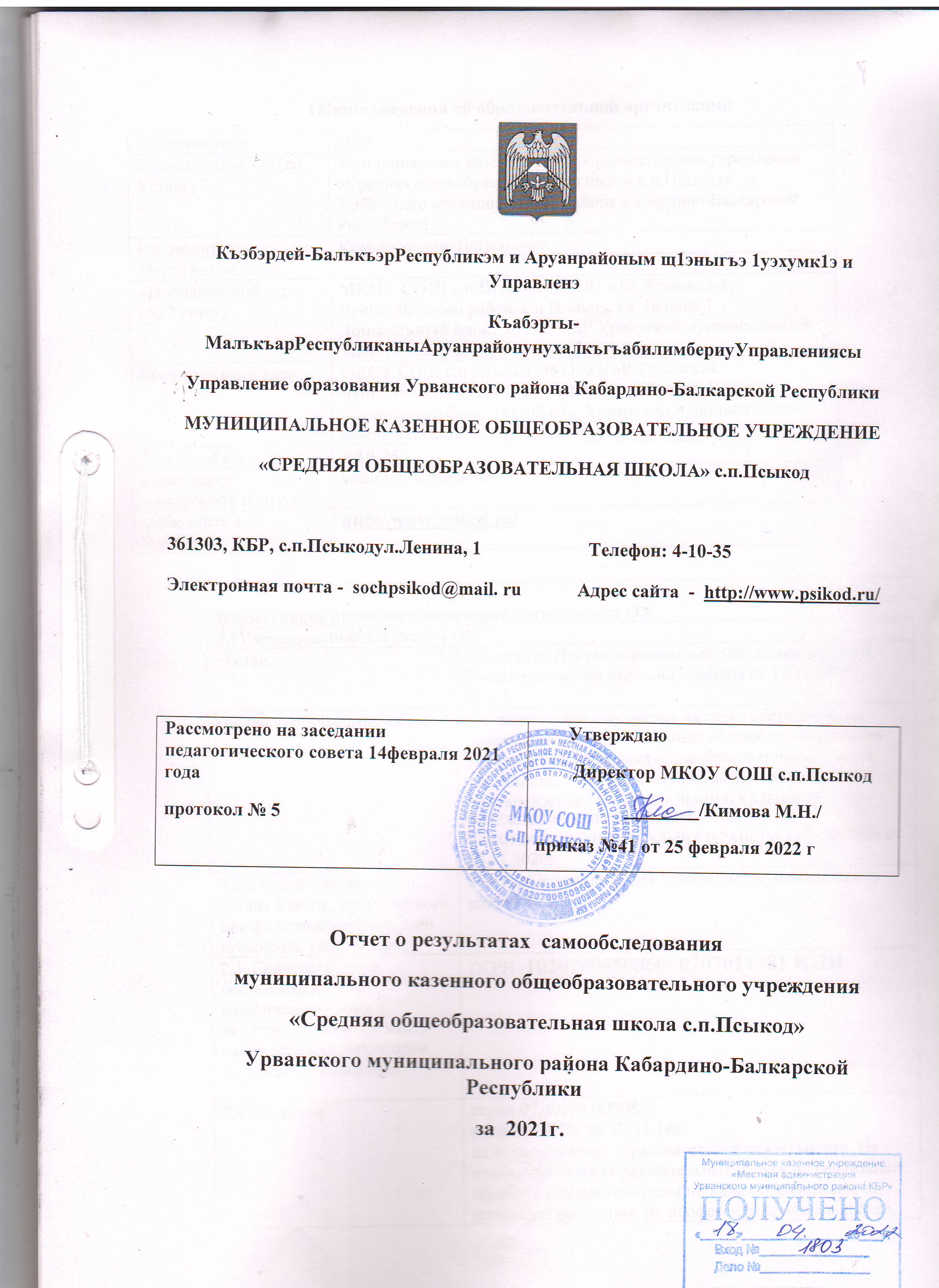 Общие сведения об образовательной организацииОбразовательная деятельность ведется на площадях, находящихся в оперативном управлении МКОУ СОШ с.п.Псыкод. По указанным адресам находятся  здания для организации учебно-воспитательного процесса школьников и образовательно-воспитательного процесса дошкольниковУсловия для реализации образовательных программ Характеристика здания Здание школы - Тип здания (подчеркнуть): типовое, приспособленное, типовое + приспособленное. - Год ввода в эксплуатацию: 2006- Общая площадь: 5098кв.м- Проектная мощность (предельная численность) 500 человек - Фактическая мощность (количество обучающихся) 308человекКоличество площадей, занятых под образовательный процесс        Наличие и использование земельного участка (нужное подчеркнуть):        Стадион/футбольное поле/ баскетбольная площадка/ волейбольная площадка легкоатлетическая площадка/полоса препятствий/другие спортивные сооружения сад/огород/опытный участок/зеленая зона.    Наличие лицензионного программного обеспечения и обеспечение доступа к Интернет-ресурсам в образовательном процессе. В  школе с 2006 года осуществлялся доступ к ресурсам сети Интернет. Доступ к информационным образовательным ресурсам является безлимитным, что способствует доступности и повышению качества образовательных услуг за счёт приобщения педагогов и обучающихся к современным технологиям обучения. В тоже время при использовании ресурсов сети Интернет в школе осуществляется ограничение доступа к Интернет-ресурсам, несовместимым с целями и задачами обучения и воспитания, за счет функционирования системы контентной фильтрации «Интернет Цензор». В настоящее время в школе используется программное обеспечение в рамках соглашения о регистрации на подписку для образовательных учреждений «MicrosoftRSchool 3 Agreement 8028011», подписанного и компанией Microsoft.Контингент воспитанников дошкольного образовательного учрежденияКонтингент обучающихся образовательного учреждения СОЦИАЛЬНЫЙ ПАСПОРТ МКОУСОШ с.п.ПсыкодТаблица 1Таблица 2Таблица 3Аналитическая частьI.Оценка образовательной деятельностиОбразовательная деятельность в Школе организуется в соответствии с Федеральным законом от 29.12.2012 № 273-ФЗ «Об образовании в Российской Федерации», ФГОС начального общего, основного общего и среднего общего образования, СП 2.4.3648-20 «Санитарно-эпидемиологические требования к организациям воспитания и обучения, отдыха и оздоровления детей и молодежи», СанПиН 1.2.3685-21 «Гигиенические нормативы и требования к обеспечению безопасности и (или) безвредности для человека факторов среды обитания», другими нормативными правовыми актами, которые регулируют деятельность образовательных организаций, основными образовательными программами.локальными нормативными актами Школы.Учебный план 1–4-х классов ориентирован на 4-летний нормативный срок освоения основной образовательной программы начального общего образования (реализация ФГОС НОО), 5–9-х классов – на 5-летний нормативный срок освоения основной образовательной программы основного общего образования (реализация ФГОС ООО), 10–11-х классов – на 2-летний нормативный срок освоения образовательной программы среднего общего образования (реализация ФГОС СОО).II. Воспитательная работаВоспитательный компонент деятельности школы является сегодня неотъемлемой составляющей общего социокультурного пространства Российской Федерации.Согласно Федеральному Закону «Об образовании в Российской Федерации», «…воспитание - деятельность, направленная на развитие личности ребенка, создание условий для самоопределения социализации обучающихся на основе социокультурных, духовно-нравственных ценностей и принятых  в обществе правил, норм поведения в интересах человека, семьи, общества и государства» в низкий уровень этнического, гражданско-патриотического, культурно - эстетического развития приводит                                                                        к возникновению в детской, подростковой и молодёжной среде межэтнической и межконфессиональной напряженности, ксенофобии,                                                         к дискриминационному поведению детей и подростков, агрессивности, травле сверстников и другим асоциальным проявлениям.Негативные тенденции, проявляющиеся в подростковой и молодежной среде(алкоголизм, употребление психоактивных веществ (наркотиков, курительных смесей и т.п.), насилие свидетельствуют о необходимости усиления участия всех общественных образовательных институтов,                              и в первую очередь образовательных организаций в решении задач воспитания, формирования социальных компетенций и гражданских установок.Именно этим обусловлены приоритеты государственной политики                        в области воспитания, сформулированные в Стратегии развития воспитания                               в Российской Федерации на период до 2025 года:-  воспитание детей в духе уважения к человеческому достоинству, национальным традициям и общечеловеческим достижениям;- поддержка определяющей роли семьи в воспитании детей, уважение                         к авторитету родителей и защита их преимущественного права на воспитание      и обучение детей перед всеми иными лицами;-  защита прав и соблюдение законных интересов каждого ребёнка;- обеспечение соответствия воспитания в системе образования традиционным российским культурным, духовно-нравственным и семейным ценностям;- обеспечение условий для физического, психического, социального, духовно-нравственного развития детей, в том числе детей, находящихся                                          в трудной жизненной ситуации (детей, оставшихся без попечения родителей; детей с ограниченными возможностями здоровья, детей - жертв вооруженных и межнациональных конфликтов, экологических                                                        и техногенных катастроф, стихийных бедствий; детей из семей беженцев                      и вынужденных переселенцев; детей, оказавшихся в экстремальных условиях; детей, отбывающие наказание в виде лишения свободы                                                     в воспитательных колониях и др.) формирование позиции личности                           по отношению к окружающей действительности;- воспитание языковой культуры детей;- развитие сотрудничества субъектов системы воспитания (семьи, общества, государства, образовательных, научных, традиционных религиозных и иных общественных организаций, организаций культуры и спорта, СМИ, бизнес-сообществ) в совершенствовании содержания и условий воспитания подрастающего поколения граждан Российской Федерации.Принимая во внимание выше изложенное, решать сложные задачи образования детей в современном обществе, подавляемом вспышками антикультуры, можно только в условиях приоритетной воспитательной деятельности школы, которая находит свое отражение в различных сферах жизнедеятельности ребенка: «здоровье», «общение», «труд», «познание», «семья» и т.д. Для этого необходимо создание возможности для погружения учащихся в каждую из этих сфер.Воспитательная система школы строится на совместных усилиях всех участников образовательного процесса: педагогов, обучающихся, родителей (законных представителей) несовершеннолетних.Школа является целостным живым организмом, в котором все взаимосвязано. В ней создаются условия социальной защищенности, психологической комфортности воспитанника и педагога, обеспечивается возможность их личностного роста и самореализации.Она выступает воспитательной системой решающей главную задачу педагогики – управление развитием ребенка, то есть обеспечивающей воспитание.Воспитательная система школы охватывает весь педагогический процесс, интегрирует учебные занятия, внеурочную жизнь детей, разнообразную деятельность и общение за пределами школы, влияние социальной, природной, предметно-эстетической среды, непрестанно-расширяющееся воспитательное пространство.Воспитательная работа школы в 2021-2022 учебном году строилась                     в соответствии с: - Конституцией Российской Федерации;- Всеобщей декларации прав человека;- Конвенцией о правах ребенка;- Распоряжением Правительства Российской Федерации от 29 мая 2015 г. N 996-р г. Москва "Стратегия развития воспитания в Российской Федерации             на период до 2025 года" - Федеральным Законом от 29.12.2012 г. №273-ФЗ «Об образовании                               в Российской Федерации»;- Уставом МКОУ «СОШ с.п.Псыкод»-Программой развития воспитательной работы в МКОУ                    «СОШ с.п.Псыкод» .Основной целью воспитательной деятельности являлось развитие личности выпускника полной средней школы с достаточно сформированным интеллектуальным, нравственным, коммуникативным, эстетическим                       и физическим потенциалом и на достаточном уровне, овладевшим практическими навыками и умениями, способами творческой деятельности, приемами и методами самопознания и саморазвития. Основными направлениями воспитательной работы в МКОУ «СОШ с.п.Псыкод» 2021-2022 учебном году являлись:Гражданско - патриотическое воспитание; Нравственно-эстетическое воспитание; Экологическое воспитание; Профориентация; Спортивно-оздоровительное воспитание; Трудовое воспитание; Семейное воспитание; Самоуправление.Управление воспитательной системой школы осуществляется                        на основе мониторинга, ВШК.Анализируя уровень организации воспитательной деятельности школы (наличие нормативно-правовой базы, концепции воспитательной системы, программы воспитания, методического объединения классных руководителей) нужно отметить, что в наличии имеется:-  нормативно – правовая база по духовно-нравственному воспитанию,охране детства, работе с несовершеннолетними;- Концепция воспитательной системы школы;- воспитательная программа духовно-нравственного становления человека;Программы:- по формированию здорового образа жизни  - «Здоровая школа»;- по профилактике правонарушений, борьбе  с преступностью,                                   по профилактике безнадзорности и правонарушений несовершеннолетних                     и защита их прав  -  «Мои права»;-  по организации активного  отдыха детей - «Лето»;- Программа  психолого- педагогического просвещения  родителей  - «Семья»;- по профилактике суицидального поведения школьников;-  воспитания и социализации обучающихся основного общего и среднего полного образования МКОУ «СОШ с.п.Псыкод».- «Гражданское население в противодействии распространению идеологии терроризма»-  «Профилактика экстремизма, гармонизация межэтническихи межкультурных отношений, укрепление толерантности»- Программа по предупреждению и профилактике асоциального поведения    и вредных привычек.-  гражданско-патриотического воспитания «Мы - Россияне» - программа обучения правилам безопасного поведения в Интернет – пространстве- программа по изучению правил дорожного движения и профилактике дорожно-транспортного травматизма.Приказом директора школы за каждым классом закреплены классные руководители, имеется положение о классном руководителе. Все классные руководители составляют планы воспитательной работы в соответствии                      с воспитательной системой школы, планом общешкольных мероприятий на полугодия, разрабатывают и успешно реализуются свои воспитательные системы, индивидуальные планы работы с детьми в учебное время                          и на каникулах, осуществляют взаимодействие с педагогом-психологом школы, родителями учащихся, учителями – предметниками. Анализируя воспитательные планы классных руководителей школы можно сказать о том, что все они составлены в соответствии с предъявляемыми требованиями. Имеют:  анализ работы за прошлый учебный год, цели и задачи на текущий, психолого–педагогическую характеристику  классного коллектива, тематику классных, родительских собраний, беседы по технике безопасности, перспективный план работы по направлениям воспитательной системы, план – сетку работы классного коллектива по месяцам.По итогам учебного года каждым классным руководителем составлен анализ работы классного коллектива, включающий в себя следующие разделы: общие сведения, общественная и познавательная активность обучающихся, культура  поведения в школе и вне её, занятость                                                                во внеурочное время,  работа с родителями, индивидуальная работа                                  с обучающимися, выводы об итогах воспитательной работы в классе. Анализ работы классного руководителя  анализируется  и входит в общий анализ воспитательной работы  школы за истекший год.Мониторинг воспитательного процесса ведётся в системе, его результаты используются в анализе работы школы и при планировании работы школы на новый учебный год. В систему мониторинга, проводимого классными руководителями, входит создание базы данных об обучающихся класса, процессы ежедневного контроля над посещаемостью, успеваемостью, дисциплиной на уроках и переменах. Исходя из внутришкольного контроля                   и программы  мониторинга, проводится:характеристики качеств  личности;анкетирования уровня адаптации 1-го,  5-го классов;соответствие полученного образа выпускника  проектируемой модели;анкетирования обучающихся и их родителей (законных представителей)                    по определению удовлетворённости жизнью  учебного  заведения.	В МКОУ «СОШ с.п. Псыкод» каждому обучающемуся предоставлены возможности, целенаправленно влияющие на формирование и развитие личности. Праздники, конкурсы, увлекательные викторины и диспуты – всё многообразие форм внеурочной деятельности. Из года в год проводятся традиционные праздники, которые каждый раз наполняются новым содержанием и новыми идеями.Основными формами работы с детьми в 2021-2022 учебном году являлись:- беседы, классные часы, встречи с интересными людьми, индивидуальные консультации;- трудовые дела (дежурства, субботники, благоустройство школьной территории);- занятия в кружках по интересам;- общешкольные   и   классные   мероприятия   (линейки,   праздники, концерты, познавательные и интеллектуальные программы; олимпиады, викторины, спортивные мероприятия, конкурсы, выезды в музеи на экскурсии, флеш-мобы и пр.).Гражданско - патриотическое воспитание.Гражданско-патриотическое воспитание занимает центральное место                 в системе воспитательной работы МКОУ «СОШ с.п.Псыкод», о чём свидетельствует наличие специально разработанных и реализуемых в МКОУ «СОШ с.п.Псыкод» программ. Программа «Мы Россияне», Программа «Патриотическое и духовно-нравственное воспитание школьников в культурно-исторической среде» является логическим продолжением ранее реализованных программ патриотического воспитания школьников. Её основные проектно-программные ориентиры сохраняют сложившиеся за последние годы традиции патриотического воспитания школьников  и обеспечивают непрерывность воспитательного и социокультурного процесса формирования патриотического сознания российских школьников  в контексте инновационных процессов развития российского общества.Программа построена на изучении местного краеведческого, природного, историко-культурного материала, так как территория,  на которой расположено МКОУ «СОШ с.п.Псыкод» Урванского района Кабардино-Балкарской республики обладает богатой культурно-исторической средой.Осуществление  целей и задач программы претворяется как в урочное, так и внеурочное время через классные часы, кружки, МО учителей предметников, через создание системы работы в классах .	Регулярно во всех классных кабинетах и в холле школы  оформляются тематические уголки и стенды к памятным датам истории России,                              в школьной библиотеке и музее «Наследие» наглядно представлены стенды труженики тыла, герои  ВОВ   и др. 	В текущем учебном году МКОУ «СОШ с.п. Псыкод» реализовался комплекс мероприятий:   Месячник оборонно-массовой и военно-патриотической работы.  В 2021 году проводился с 23 января по 28 февраля, в соответствии с планом, составленным на основании приказа районного управления образования.В рамках месячника в МКОУ «СОШ с.п.Псыкод» были проведены следующие мероприятия: Общешкольное мероприятие,  посвященное Дню освобождения Ленинграда от фашистской блокады, Дню разгрома советскими войсками немецко-фашистских войск на Кавказе. 1-4 классы,(145 участников) 5-11 классы (144 участника).Акция «Блокадный хлеб» 1-11 классы (302 участников)В республиканском конкурсе рисунков «100 лет КБР», заняла 2-е место (г.Нальчик).Волонтёрский  отряд принял участие в исследовательской работе, которую провела руководитель школьного музея «Наследие» Танашева Марина Хусеновна   в рамках проекта «Лес Победы». Была проведена уборка и благоустроенность  памятника на территории школы, в честь героев ВОВ с.п.Псыкод.Онлайн  акция «Бессмертный полк».Спортивная эстафета «Вперёд мальчишки!» 1-4 классы (145 человек)Соревнования «Мы за здоровый образ жизни!» 5-11 классы (144 человека).Классные часы, уроки мужества  «Мы не имеем право забывать»(302 человек).Тематические беседы, просмотры видеофильмов на темы: «Нет войне!», «Есть такая профессия – Родину защищать» 1-11 классы                             (302 человек)15 февраля 2021 года прошел круглый стол «Вспомним всех поименно», посвященный Дню защитника Отечества. Школьники  узнали о неизвестных страницах истории Великой Отечественной войны 1941–1945 гг. – периоде оккупации Кавказа немецко-фашистскими захватчиками и его освобождении советскими войсками. Посмотрели  слайд-шоу о защитниках города Нальчика «Мы помним, мы гордимся!»Для обучающихся 1-7 классов проводился конкурс поздравительных открыток и  плакатов к 23 февраля.С 20-21 февраля школа участвовала в конкурсе рисунков «»ZAНаших», посвященному Дню защитника Отечества. Классными руководителями 1-11 классов были проведены классные часы с просмотром видеофильмов «Нет войне!», «Есть такая профессия – Родину защищать»,  «Мы не имеем право забывать».Среди обучающихся 1-4 классов проведены конкурсы рисунков «Мир без войны», поздравительных открыток.В библиотеке была оформлена выставка «Кавказская битва», посвящённая годовщине освобождения  Кавказа от фашистских захватчиков.Обучающиеся школы успешно приняли участие в районном конкурсе военно-патриотической песни «Я люблю тебя, Россия».Большую роль в формировании патриотизма и активной гражданской позиции играет работа  отряда РДШ школы. В 2021-22 учебном году в  МКОУ«СОШс.п.Псыкод» в состав отряда РДШ входият 42             обучающихся из 5А и 9 классов. Отряд МКОУ«СОШс.п.Псыкод» принял активное участие в мероприятиях месячника оборонно-массовой и военно-патриотической работы.В ноябре  2021 года ребята из  отряда РДШ приняли участие по благоустройству  памятника героям ВОВ на территории с.п.ПсыкодОтряд РДШ  принял участие в районном  конкурсе «Школа территория здоровья».  Так же  отряд принял участие в спортивный соревнованиях «Я выбираю спорт, как альтернативу пагубным привычкам». Духовно-нравственное воспитание.В соответствии с Федеральным законом «Об образовании в Российской Федерации» и Концепцией духовно-нравственного развития и воспитания личности гражданина РФ, современному Российскому обществу нужны нравственные, предприимчивые люди, которые могут самостоятельно принимать общественные решения в ситуации выбора, прогнозируя последствия, способные к сотрудничеству, обладающие развитым чувством ответственности за судьбу страны. Поэтому одно из направлений воспитания подрастающего поколения – духовно-нравственное.	В МКОУ«СОШ с.п.Псыкод» за последние годы сложилась система духовно-нравственного воспитания, направленная на формирование общечеловеческих ценностей, способностей к духовному развитию, реализации творческого потенциала во всех видах деятельности, укреплению нравственности  у подрастающего поколения.	В своей деятельности по обеспечению духовно- нравственного воспитания педагогический коллектив школы стремится к формированию  у учащихся школы следующих качеств:- нравственных чувств (долга, веры, совести, ответственности, патриотизма, гражданственности);- нравственного облика (милосердия, толерантности);- нравственной позиции (способности к различению добра и зла, проявлению самоотверженной любви);- нравственного поведения (готовности служению людям, своей Родине).	Духовно-нравственное воспитание в школе осуществляется через уроки литературы, истории, обществознания, внеклассные мероприятия, классные часы.Основные направления:- взаимодействие с семьями учащихся и социумом;- учебно-воспитательный процесс;- информационно - просветительская работа;- взаимодействие с учреждениями культуры и дополнительного образования:- экскурсионная деятельность.Важную роль в формировании духовной культуры детей и подростков играет посещение музеев, выставочных залов, театров. В течение многих лет наша школа активно сотрудничает с учреждениями культуры г.п.Нарткала.Школа принимает активное участие в проектах  «Чегемский родник» и «Шемякинская весна».Формирование активной жизненной позиции, личности, способной отвечать за свои поступки, лидерских качеств происходит в период организации и проведения социально значимых дел, акций.В течение года в школе были проведены акции, направленные на:- формирование бережного отношения к природе и братьям нашим меньшим (акции «Сохраним природу », «Кормушка», «Синичкина неделя» и др.),- формирования уважения к защитникам Родины и ветеранам ВОВ; (акция «Материнский пирог - солдату», «Твори добро», «С праздником ветеран!», «Открытка ветерану» и др.);- воспитание нравственных чувств и этического сознания (Международный день пожилого человека, Международный день матери), социальная акция «72 часа добра»;- формирование ценностного отношения к здоровью и здоровому образу жизни («Правильное питание», «Месячник здоровья», «Спорт альтернатива пагубным привычкам», дни здоровья).	В школе развивается волонтерское движение, ядром которого является  отряд «Непоседы», работает волонтерский отряд «Волонтёр».Классными руководителями в течение года проведена серия ситуационных классных часов, занятий-тренингов, направленных на формирование устойчивой нравственной позиции учащихся, проведены мероприятия, способствующие формированию и проявлению определенных нравственных качеств личности учащихся. Содержание общешкольных дел было направлено на самореализацию учащихся, развитие творческих способностей, формирование общечеловеческих ценностей.Успешно прошли классные часы по темам: «День мира, терпимости, любви к Родине, родному краю», «Мой Урванский район», «Конституция РФ», Всероссийские «Урок добра» и «Урок мира».Формирование культуры безопасного поведенияВ школе реализуется план работы по противодействию терроризму                    и экстремизму. Составлен  график тренировочных эвакуаций на 2020 год. Выполняется график тренировочных эвакуацийВ указанный период  регулярно проводились инструктажи                                по безопасности всех видов. Классные часы на темы «Терроризм                                    и безопасность человека», «Действия при чрезвычайных ситуациях». Для классных уголков были разработаны  памятки «Это должен знать и уметь каждый». Для всех учащихся школы организовывалась встреча                               с представителями правопорядка, инспектором ПДН.С сотрудниками и обучающимися школы проводились теоретические           и практические занятия «Действия работников ОУ при угрозе террористических актов и возможных диверсий», «Характерные признаки поведения террористов». Вся необходимая информация размещена                             на информационном стенде.Уполномоченным по правам ребенка проводились следующие профилактические мероприятия:консультационная работа с обучающимися, педагогами, родителями;«Правовые минутки», выступление на родительских собраниях;занятия с учащимися 1 - 4 классов «Я имею право»;«Школа и права ребенка» 5-9 классы, «Мои права»  1-4 класс;проведение «Дня детского телефона доверия;«Урок России», посвящённый дню конституции, «Имею право и обязан».Система гражданско-патриотического воспитания дает положительные результаты, способствуя становлению у учащихся нравственных ценностных ориентиров и гражданских свойств личности: патриотизма, доброты, гражданственности, отзывчивости, благодарности, ответственности, чувства долга перед старшим поколением.В рамках месячника безопасности проведены мероприятия:1.Организовано проведение дополнительных инструктажей обучающихся по вопросам безопасности на пришкольных территориях, по мерам дорожной, пожарной и антитеррористической безопасности, по правилам поведения в местах массового пребывания людей, на водоемах.            (1-11классы)Проведены беседы - «пятиминутки» по вопросам комплексной безопасности на уроках «Окружающий мир» и «ОБЖ». (1-11 классы)В рамках уроков ОБЖ были проведены: видео-викторина «Личная безопасности» (6класс); диалог-диспут «Поведение человека                                       в чрезвычайных ситуациях природного характера (7 класс); беседа  «Поведение человека в чрезвычайных ситуация техногенного характера»                   (8 класс); видео-лекция «Гражданская оборона – составная часть национальной безопасности» (9 класс), видео-игра  «Водитель, пешеход, пассажир»; видео-лекция  «Безопасность в интернете»(10 класс); лекция «Безопасность в информационном пространстве» (11 класс).Размещение на информационных стендах и классных уголках информации по комплексной безопасности. (1 – 11 классы)Тематические классные часы по темам:— «Меры безопасности при обращении с огнем»— «Поведение в экстремальных ситуациях, в том числе при пожаре» (1 – 11 классы.)Выставки методической и периодической литературы по вопросам обеспечения пожарной безопасности в школе, а также в быту, лесах, на воде и других местах.Выставка рисунков на темы «Спички детям не игрушка» начальные классы.Инструктажи по соблюдению правил пожарной безопасности                     в повседневной жизни и в школе.Организация выставки книг, брошюр, периодической литературы                  в библиотеке школы.Для реализации Комплексной программы противодействия распространению  идеологии терроризма и экстремизма в МКОУ «СОШ                с.п.Псыкод» проводится работа по следующим направлениям:Формирование антитеррористической идеологии как фактор общественной безопасности в современной России.Данное направление реализуется в рамках курсов ОБЖ, истории                           и обществознания, часах общения.Дополнительная образовательная программа «Гражданское население                            в противодействии распространению идеологии терроризма» реализуется                    на уроках ОБЖ:5-6 класс «Экстремизм и терроризм – чрезвычайные опасности для общества  и государства» - 3 темы;7-8 класс «Основы противодействия терроризму и экстремизму в РФ» -                  2 темы.9 класс «Основы противодействия терроризму и экстремизму в РФ» -   7 тем.10-11 класс «Основы противодействия терроризму и экстремизму в РФ» -                         2 темы.В рамках недели безопасности в сентябре 2021 года проведены следующие мероприятия:	Торжественная линейка «Беслан, мы помним...», «Минута памяти»1-11 классы/302 чел. Классный час «Мир свободный от ненависти», "Будущее без терроризма"1-11классы/302 чел.	Просмотр документальных фильмов: «Терроризм: за кадром», «Город белых ангелов», «Мифы о Кавказе", "Современная вербовка"	                              8-11классы/75 чел.		Урок памяти, классный час: «1-3 сентября в Беслане», «Дождь огня                      и слез» 5-7классы/97чел.( С участием заведующей школьной  библиотеки                      Тхагалеговой М.А.)	Конкурс рисунков на асфальте «Дорога к миру», «Дети рисуют мир»              1-9 классы/200 чел.		Проведение инструктажей «О действиях в экстремальных и опасных ситуациях, а также в случае угрозы террористического акта» (04.09)	                  1-11классы/302 чел.         Информационное противодействие идеологии терроризма.Во исполнение  Федерального закона от 29 декабря 2010  года №436-Ф3 «О защите детей от информации, причиняющей вред их здоровью                          и развитию» в МКОУ«СОШ с.п.Псыкод» на  компьютерах, используемых                           в образовательном процессе, стоят контент -  фильтры, а так же антивирус «Касперский». Кроме того, подключение к  Интернету реализуется                             с использованием ресурсов сети ОАО «Ростелеком». Компания предоставляет техническую возможность блокирования доступа к отдельным ресурсам Интернета, содержащим информацию, несовместимую с целями  образования.Работая на школьных компьютерах, используемых в учебных целях, обучающиеся имеют доступ только на сайты, рекомендованные Министерством образования и науки Российской Федерации. Контроль                         за работой контент-фильтров осуществляет учитель информатики Тхагалегова Марьяна Анатольевна.Для формирования антитеррористической идеологии обучающихся в МКОУ «СОШс.п.Псыкод» используются интернет-ресурсы:- Портал «Наука и образование против террора» http://scienceport.ru/ - видео: «Антитеррор: голос юных, выбор молодых» - круглый стол.- Портал «Наука и образование против террора» http://scienceport.ru/ - брошюра «ИГИЛ – угроза человечеству»- беседы на часах общения.- Портал «Наука и образование против террора» http://scienceport.ru/ - методические материалы: «Проблема вовлечения в экстремистскую деятельность посредством использования социальных сетей» - круглый столРазвитие волонтерской деятельностиВ МКОУ«СОШ с.п.Псыкод» существует волонтерский отряд, который в настоящее время носит название «Волонтёр»Основными целями развития волонтёрства в школе являются расширение возможностей для самореализации обучающихся, повышение роли добровольчества (волонтёрства), популяризация идей добровольческого движения, формирование и распространение добровольческих (волонтерских) инновационных практик социальной деятельности. Как говорится в концепции развития добровольчества (волонтёрства)                    в Российской федерации до 2025 года: Важным направлением развития добровольческого движения является реализация принципа "добровольчество  через всю жизнь", предусматривающего обеспечение возможностей для участия в добровольческой (волонтёрской) деятельности всех возрастных групп населения - детей, молодежи, взрослых и лиц старшего возраста. Мы находимся на первой ступени развития добровольческого движения и думаем, что ребята нашего добровольческого отряда будут продолжать движение в данном направлении, когда продолжат обучение в других образовательных организациях.Основными направлениями реализации волонтёрской деятельности в нашей школе являются следующие направления:Экологическое волонтёрство, Социальное волонтёрство, Культурное волонтёрство, Патриотическое волонтёрство, Событийное волонтёрство.Экологическое волонтёрство.Целью эколого - волонтёрского образования и воспитания обучающихся является формирование таких качеств личности, как экологическая культура, ответственное отношение к добровольческой деятельности, бережное  отношение к окружающей среде. Работу в данном направлении курирует учитель технологии Шогенова Надежда Михайловна, т.к. в нашей школе помимо этого существует Школьное садоводство. Экологическим направлением занимаются в основном ученики 5-8 классов.Работа в этом направлении строится с использованием различных способов вовлечения обучающихся в активную природоохранную                                     и добровольческую деятельность: ребята учатся видеть прекрасное                                      в обыкновенном и будничном.В процессе реализации собственных экологических инициатив дети приобретают бесценный опыт деятельности решения экологических проблем, экологически безопасного хозяйствования, постижения духовной гармонии   с окружающим миром.Природоохранные и экологические мероприятия – связующее звено между начальной, средней и старшей ступенью школы.Природоохранной  деятельностью  охвачено  100%  обучающихся  школы; 10% (30 чел.) детей от общего количества обучающихся занимаются  экологическим направлением в отряде «Волонтёр».В	апреле-октябре в школе проводились акции «Сохраним природу КБР»,«Посади дерево». В них приняли участие 200 человек. Учащиеся школы принесли саженцы деревьев вишни, в количестве 60 штук и посадили на территории школы.Также обучающиеся принимали активное участие в трудовых десантах по благоустройству территории школы и села. Обучающиеся приняли участие в акции «Зелёная планета». В ходе акции были проведены следующие мероприятия:сбор макулатуры;экодесант по уборке мусора в с.п.Псыкод;Социальное волонтерствоВ направлении социального волонтёрства члены нашего отряда РДШ занимаются организацией субботников на территории школы и села, взаимодействуют с местной администрацией и советом ветеранов по организации необходимой помощи труженикам тыла и пожилым людям. Классные руководители и учащиеся закреплены за ветеранами труда и одинокими пожилыми жителями с.п.Псыкод.Культурное волонтерствоМногие ребята, входящие в состав нашего отряда занимаются в различных творческих объединениях нашей школы, и мы активно используем этот потенциал. Мы принимаем активное участие во всех праздниках и концертах, организуемых на территории нашего поселения: к 23 февраля, 8 марта, 9 мая, Дню присоединения Крыма, Дню села, выборам, Новому году. В рамках культурного волонтёрства наша школа активно сотрудничает с ДК г.п.Нарткала. Регулярно в школе проводятся квэсты, ребята из нашего отряда активно перенимают опыт и в этом году самостоятельно смогли организовать патриотический квэст ко Дню героев Отечества.4. Патриотическое направление деятельности реализуется с помощью ребят входящих в состав школьного отряда «ЮИД» и «ДЮП».5. Событийное волонтерствоРеализуется благодаря ежемесячному выпуску школьной газеты «Радуга». Все номера школьной газеты «Радуга» находятся на сайте школы.Также все школьные события и мероприятия  можно  увидеть на страничке школы в Телеграм.Правовое просвещение. Профилактика преступлений                                       и правонарушений несовершеннолетних.Гражданско-правовое воспитание воздействует через систему мероприятий на формирование правовой культуры и законопослушности, навыков оценки политических и правовых событий и процессов в обществе        и государстве, гражданской позиции, постоянной готовности к служению своему народу   и выполнению конституционного долга.Цель гражданско-правового направления работы в школе - целенаправленное формирование полноценного члена общества, имеющего активную жизненную позицию, способного ориентироваться в правовой среде и действовать с полным сознанием ответственности за свои решения                          и действия. Задачи:распространение знаний о правах и свободах человека; преодоление правового нигилизма обучающихся;развитие гражданской инициативы и правовой ответственности обучающихся; просвещение в области защиты прав человека и формирование первичных навыков правозащитной деятельности; приобретение учащимися знаний и навыков, необходимых для участия               в общественной жизни. воспитание правового сознания у как школьников, так и учителей                и родителей; распространение четкого понимания взаимосвязи прав и свобод                  с ответственностью, умением разрешать конфликтные ситуации правовыми способами. В основу реализации поставленных задач гражданско-правового воспитания школьников, повышения их образовательного уровня закладывается сложная многоуровневая система, которая включает в себя: I Учебный процесс. Уроки обществознания. II Внеурочную деятельность:Традиционные мероприятия: дни профилактики правонарушений, единые дни отказа от курения, дни здоровья, недели правовых знаний, декада против наркотиков.Родительский всеобуч.Ранняя пропедевтика правовых знаний. Правовой лекторий для обучающихся. Классные часы «Я имею право».Школьное методическое объединение классных руководителей.Социальное проектирование «Я - гражданин России». Для работы в данном направлении в МКОУ«СОШс.п.Псыкод» разработаны и реализуются следующие программы, включающие в себя элементы программы "Правовое просвещение и формирование основ законопослушного поведения обучающихся общеобразовательных учреждений":  Программа «Профилактика правонарушений и безнадзорности обучающихся»; Программа духовно - нравственного развития и воспитания обучающихся;Программа гражданско-патриотического воспитания  обучающихся                           “ Я - гражданин России”.Так же, во внеклассной работе используются разработки классных часов соответствующей тематики. Обучающиеся принимают участие    в конкурсах “Имею право и обязан”, “Я гражданин России”. Ежегодно    в декабре в школе проводится месячник правового воспитания. В холле  1 этажа оформлен стенд  с информацией по правовому просвещению “Мы против коррупции”. Работа в данном направлении будет продолжена.Система правового воспитания учитывает возрастные особенности обучающихся, обеспечивает целостный, непрерывный, поэтапный процесс правового образования школьников, базируется на принципах дозирования правовой информации, последовательного включения обучающихся в круг правовых проблем, опоры на собственный правовой опыт детей. По плану воспитательной работы школы традиционно в декабре проводится декада правовых знаний. Были организованы и проведены классные часы из серии «Я гражданин». Мероприятия, посвящённые Всемирному дню прав человека. Классными руководителями проведены «Уроки России», посвящённые дню конституции. Один раз в четверть проводится правовой лекторий для обучающихся (по отдельному плану.) Ежегодно в школе проходит цикл классных часов «Я гражданин», направленных на воспитание гражданственности. Проходят открытые мероприятия в среднем звене «Я имею право», в старших классах деловая игра «Выборы президента школы».Мероприятия, проведённые с обучающимися в рамках правового просвещения.В школе работает  Совет по профилактике  беспризорности                             и правонарушений среди несовершеннолетних, который занимается выявлением неблагополучных семей и детей «группы риска», родителей                   и лиц их заменяющих, не исполняющих обязанности по воспитанию                       и образованию своих несовершеннолетних детей, жестоко обращаются                      с детьми. Кроме совета по профилактике в школе работает уполномоченный                       по правам ребёнка. Одной из задач, которую решает социально – психологическая служба, является создание условий для психолого–педагогической, правовой поддержки и реабилитации детей  и подростков, в том числе с девиантным поведением, а также имеющих аномалии в психическом развитии. Работа с «трудными» детьми ведется планомерно и систематически. Социально – психологическая служба проводит консультации для несовершеннолетних и их родителей (законных представителей)                       по профессиональной направленности, по проблемам межличностного общения.  Социально – психологическая  служба,  уполномоченный  по правам ребенка, классные  руководители  осуществляют  индивидуальную коррекционно–развивающую работа с обучающимися с отклонениями  в поведении.   Прививаются навыки здорового образа жизни, и контроль  их усвоением осуществляется путем проведения бесед, лекций, в том числе с привлечением специалистов из различных организаций (лекции, тренинги психолога, социального педагога, наркологического диспансера, лекции  и беседы инспекторов ОДН, беседы сотрудников КДН   и др.).Проведены акции «Нет наркотикам!»; выпускаются  стенгазеты, проводятся классные  часы  «Мы за здоровый образ жизни!» и различные  спортивные  мероприятия.На протяжении учебного года социально - психологическая служба школы проводит диагностику, коррекционно-развивающие, профилактические (индивидуальные и групповые) занятия, реабилитационную, консультативную работу с педагогами, обучающимися и родителями (законными представителями).В 2021-22 учебном году в МКОУ«СОШ с.п.Псыкод» традиционно проводился месячник «Школа – против наркотиков и СПИДа»,  в рамках месячника были проведены мероприятия: акция «#СТОПВИЧСПИД», классные часы, беседы 8-11 классы (41 человека).Спортивно-оздоровительное направлениеВ 2021-2022 учебном году основными направлениями физкультурно- оздоровительной работы являлись:профилактика и оздоровление;образовательная  деятельность:  использование  здоровьесберегающихобразовательных технологий, рациональное расписание, факультативные занятия;информационно-консультативная работа: лекции и беседы, классные часы, родительские собрания, внеклассные мероприятия, направленные                                на пропаганду здорового образа жизни: спортивные соревнования,работа спортивных секций.С 2018 года в МКОУ«СОШ с.п.Псыкод» начал осуществлять свою деятельность спортивный клуб «Чемпион». Спортивный клуб «Чемпион» осуществляет свою деятельность                             в  соответствии  с Федеральным законом от 29.12.2012 № 273- ФЗ  «Об образовании в Российской Федерации», приказом Министерства образования и науки РФ от 13 сентября 2013 № 1065 «Об утверждении порядка осуществления деятельности школьных спортивных клубов  и студенческих спортивных клубов», на основании приказа директора МКОУ «СОШ с.п.Псыкод» от 12.01.2018  Пр.№ 5, положения о школьном спортивном клубе МКОУ «СОШс.п.Псыкод»    (введено в действие     приказом	 №6 от 13.01.2018) и других локальных актов.Спортивный клуб имеет Устав школьного спортивного клуба «Чемпион» муниципального казенного общеобразовательного учреждения  «Средняя общеобразовательная школа с.п.Псыкод» (введен в действие приказом от «12» января 2018,Пр.   №5).Спортивный клуб включает в себя такие секции, как Баскетбол, Волейбол, Футбол, Настольный теннис. Так же на базе спортивного клуба реализуются программы внеурочной деятельности по здоровьесберегающей тематике, направленные на развитие творческих способностей обучающихся, выявление  и поддержку одаренных детей, поддержку массового и семейного спорта, пропаганду здорового образа жизни, поддержку детей, оказавшихся в трудной жизненной ситуации.На начало 2021 года количество обучающихся охваченных деятельностью спортивного клуба составляет 90 человек. Для сравнения в прошлом учебном году количество обучающихся охваченных спортивно-оздоровительной работой в кружках и секциях составляло 60 человек.Существенный прирост обучающихся, посещающих спортивные кружки и секции стал возможен благодаря ремонту спортивного зала. Помимо ремонта школа была укомплектована дополнительным спортивным инвентарем, что и  дало возможность открыть на базе образовательного учреждения спортивного клуба «Чемпион». С целью создания благоприятных условий для сохранения, укрепления физического, психического здоровья учащихся, для формирования потребно-сти в здоровом образе жизни, в ходе реализации программы «Формирование здорового образа жизни» в школе  проводятся мероприятия:Беседы в классах о режиме дня школьника, о порядке проведения гимнастики до занятий, подвижных игр на переменах и физкультминуток (сентябрь).Месячник безопасности жизнедеятельности школьников                                   и профилактики безнадзорности, правонарушений среди несовершеннолетних  в связи с началом учебного года (октябрь, апрель). Традиционно в октябре и апреле проводится общешкольный «День здоровья».Запись учащихся  в  спортивно-оздоровительные кружки и секции школы и внешкольных учреждений.Уроки здоровья в 1-11 классах    Участие в акции «Я выбираю спорт, как альтернативу вредным привычкам» Классные мероприятия по ПДД, ППБ и ЧС. Работа врача нарколога с 9-11 классами (добровольное тестирование)Обновлены стенды: «Профилактика гриппа», «Здоровое питание»    Месячник по профилактике вредных привычек среди учащихся (март) Месячник оборонно-массовой работы.Участие в районных, спортивных мероприятиях (Олимпиады, соревнования, «Зарница»).	В системе дополнительного образования спортивно-оздоровительная работа, кроме спортивных секций, представлена такими кружками как                   «Шире круг», «Школа безопасности».               В  июне традиционно проходит День защиты детей. 	В течение года проводились вводный и текущие инструктажи по ТБ, по ПБ, о действиях при ЧС.Классные руководители  ежемесячно в соответствии с «Планом мероприятий по профилактике дорожно-транспортного травматизма»,  проводят беседы и мероприятия в рамках профилактики ДТТ.В рамках формирования культуры питания в МКОУ«СОШ с.п.Псыкод»  разработана Программа «Здоровое питание» Проводятся следующие мероприятия:Выставка книг в библиотеке «Разговор о правильном питании»,Классные часы по темам:Родительские собрания по темам: "Влияние здорового образа жизни родителей на развитие и воспитание ребенка"."Основы формирования у ребенка навыков здорового образа жизни"."Здоровая пища для всей семьи". "Режим дня пятиклассника".Беседы по классам по темам: Гигиена питания. Профилактика желудочно-кишечных заболеваний.Выпуск санбюллетеней: «Приятного аппетита», «Профилактика желудочно-кишечных заболеваний».Уроки здоровья: «Продукты разные нужны, продукты разные важны».Уроки здоровья: «Овощи и фрукты – витаминные продукты».Мастер-класс по кулинарии.Дополнительное образование.Развитие творческого потенциала детей и подростков одно из приоритетных направлений в системе воспитательной работы школы.         Существующая система дополнительного образования в МКОУ«СОШ с.п.Псыкод», обеспечивает благоприятные условия в освоении общечеловеческих социально-культурных ценностей, предполагающих создание оптимальной среды для воспитания и обучения детей, укрепления здоровья, личностного и профессионального самоопределения и творческого труда обучающихся.Неотъемлемой частью воспитательной работы школы является дополнительное образование. Система дополнительного образования, прежде всего, способствует развитию творческих способностей, поддержке индивидуальности ребенка.Дополнительное образование школы оказывает существенное воспитательное воздействие на обучающихся: оно способствует развитию                  у ребенка потребности в саморазвитии, формирует у него готовность                         и привычку к творческой деятельности, повышает его собственную самооценку и его статус в глазах сверстников, педагогов, родителей.Занятость обучающихся во внеурочное время содействует укреплению самодисциплины, развитию самоорганизованности и самоконтроля учащихся, появлению навыков содержательного проведения досуга, позволяет формировать у детей практические навыки здорового образа жизни, умение противостоять негативному воздействию окружающей среды. Массовое участие детей в досуговых программах способствует сплочению коллектива, укреплению традиций школы, утверждению благоприятногосоциально-психологического климата в ней. Развитая система дополнительного образования позитивно сказывается на учебных достижениях детей.Вся внеурочная работа строится на принципах добровольности                             и самоопределения.      В МКОУ«СОШ с.п.Псыкод» реализуются программы дополнительного образования, направленные на развитие творческих способностей обучающихся, выявление  и поддержку одаренных детей, поддержку массового и семейного спорта, пропаганду здорового образа жизни, поддержку детей, оказавшихся в трудной жизненной ситуации.Количество обучающихся охваченных дополнительным образованием  выросло  от 62% до 72%. Охват обучающихся  начальной школы благодаря внеурочной деятельности составляет 100%.	В 2021-2022 учебном году на базе МКОУ«СОШ с.п.Псыкод» функционировали объединения дополнительного образования и реализовывались  2 специально разработанных программ для 1-11 классов , в которых  занимались 107 обучающихся, из них в 2-х кружках и более - 107человек. На ПФДО зарегистрировано -107 учащихся.Структура дополнительного образования складывается из таких направлений как:1.Художественно-эстетическое направление. ХореографияТанцевальный кружок «Шире круг»Танцевальная группа «Магнит»2. Физкультурно-спортивное направление БаскетболВолейбол3.Социально-педагогическое направлениеЮИД, ДЮП, «Правовед»4.Культурологическое направление     Школьный музей «Наследие»      Для вовлечения обучающихся  в кружки и секции в МКОУ «СОШ с.п. Псыкод в мае каждого учебного года проводятся отчетные мероприятия (концерты, выставки) для родительской общественности.    В сентябре ежегодно проводится рекламная кампания по набору обучающихся в кружки. В холле 1 этажа оформляется стенд с рекламными листовками кружков, на которых перечислены достижения ребят, посещающих кружок, рекламные фотографии. В конце сентября проводится родительское собрание, на котором родители  дополнительно информируются о кружках, работающих в школе в текущем году. Кроме того проводятся мероприятия  к различным памятным датам и праздникам согласно плану работы школы.Одна из сторон развития дополнительного образования - сотрудничество школы с различными учреждениями дополнительного образования. Это прекрасная возможность включения школьников в художественную, спортивную и другую деятельность, что позволяет скоординировать планы работы, учесть возможности школы и учреждений дополнительного образования. Традиционно МКОУ«СОШ с.п. Псыкод» сотрудничает с сельской библиотекой и др. Так сложилось, что все перечисленные организации дополнительного образования (СЮТ) достаточно отдалены от нашего поселения, поэтому основная нагрузка по дополнительному образованию детей ложится на школу. Такие условия стимулируют нас к развитию, повышению уровня работы системы дополнительного образования.  Залогом успешности работы в данном направлении в нашей школе является тщательный подбор специалистов, осуществляющих внеурочную деятельность на высоком профессиональном уровне, системность и регулярность работы.Основными показателями эффективности и результативности работы педагогов дополнительного образования в МКОУ «СОШ с.п.Псыкод» являются:- творческие достижения обучающихся, участие и победы  обучающихся в районных, республиканских конкурсах- успешная спортивно-оздоровительная работа- военно-патриотическая работа- эффективная воспитательная работа (участие в общешкольных мероприятиях, мероприятиях муниципального уровня и т.д.) В 2021-22 учебном году, благодаря работе объединений дополнительного образования обучающиеся, приняли участие в 5 онлайн творческих конкурсах.   Команда школы принимает активное участие в муниципальных и районных соревнованиях по баскетболу, волейболу и футболу. Танцевальный кружок «Шире круг» и «Магнит» имеет на своем счету победы в таких конкурсах и проектах как «Чегемский родник», «Шемякинская весна».   В прошедшем учебном году 3раза стала лауреатом 1 степени в республиканских конкурсах, лауреатом 2 и 3 степени международных  конкурсов.  Для  привлечения и закрепления кадров дополнительного образования в нашей школе ведется кропотливая и систематическая работа. Для педагогов предлагается удобный  график занятий, существует система стимулирования, мы стараемся создать комфортный психологический климат в коллективе. Мы стараемся привлекать на работу молодых специалистов, выпускников нашей школы. Педагоги дополнительного образования в нашей школе – это коллектив единомышленников, которых кроме рабочих объединяют дружеские отношения.Процесс развития творческого потенциала обучающихся – творческий процесс, педагоги должны получать в результате эмоциональное удовлетворение, мы получаем  реальные  результаты своей работы. Выпускники нашей школы успешно адаптируются во взрослой жизни. Многие участники школьных коллективов выбрали творческие профессии. Многие просто успешные люди. Среди наших выпускников есть врачи, учителя, агрономы и спортсмены.Воспитательная работа школы не может строиться без учета того, что индивидуальность ребенка формируется в семье. Школа и семья – два важнейших воспитательно-образовательных института, которые изначально призваны пополнять друг друга и взаимодействовать между собой. С этой целью в МКОУ «СОШ с.п.Псыкод» ведется большая работа с родителями.Ежегодно в сентябре составляется социальный паспорт школы, который корректируется в течение всего учебного года.Педагогический коллектив школы работает в тесном содружестве: учитель – ученик – родитель и работа с родителями занимает в воспитательной системе школы важное место. Она не ограничивалась проведением родительских собраний, индивидуальные консультации, беседы. Следует отметить, что на должном уровне было организовано в течение года психолого-педагогическое просвещение родителей через общешкольные     и классные родительские собрания. Большой упор делался на профилактику правонарушений среди подростков: беседы специалистов (инспектора ОДН Каширгова Л.А. и нарколога Джибилова А.Ю.), индивидуальные беседы об особенностях возраста и методах воспитания ребенка, по профилактике суицида, жестокому обращению с детьми, употреблению ПАВ, безнадзорности и правонарушений, сохранению и укреплению здоровья, антитеррористической защищенности, лекции заведующей библиотекой и педагога - психолога.	В этом учебном году были организованы и проведены внеклассные мероприятия с привлечением родителей: Новогодние мероприятия, мероприятия, посвященные Великой Победе, а именно поздравления ветеранов.Вся эта работа способствовала улучшению микроклимата в школе, развитию культуры общения взрослых и детей, решению повседневных проблем школы.Многие родители вместе с детьми и классными руководителями живут одной жизнью, объединены едиными воспитательными целями. Это даёт свои положительные результаты. Вовлечение родителей в совместную деятельность с детьми на уровне класса даёт хорошую возможность для роста учащихся      в личностном плане – ребята с удовольствием включаются в классные, а затем и в общешкольные мероприятия, начинают проявлять себя в самоуправлении школы.Благодаря активной поддержке родителей в этом учебном году, так же как и на протяжении ряда лет, решаются задачи организации оздоровительных мероприятий, классных, экскурсионных поездок.Стабильность в воспитательной работе обеспечивают традиционные ключевые дела и, безусловно, деятельность классных руководителей, которые представляют опытный грамотный коллектив.Классные руководители использовали различные методы и формы воспитательной работы, такие как: тематические классные часы, экскурсии, индивидуальные беседы с детьми и родителями, родительские собрания, огоньки и другие мероприятия.В большинстве своем классные руководители принимали активное участие в работе школы. Но надо отметить, что некоторые классные руководители свели свою работу к заполнению журнала, планы их воспитательной деятельности с классом по своему содержанию схематичны и формальны, не предполагают активной и интересной жизнедеятельности, не обеспечивают разностороннее развитие личности ребенка.Однако нельзя отрицать и ряд проблем, существенно осложняющих организацию воспитательной работы:- классные руководители и педагоги дополнительного образования                 не всегда могут сформировать у обучающихся активную гражданскую позицию, систему ценностей здорового образа жизни и способности противостоять вредным привычкам, ответственное отношение к семье.- большинство обучающихся имеют недостаточно высокий уровень социальной адаптации к современному обществу: не имеют практических навыков применения предметных знаний для решения жизненно важных проблем, не владеют способами деятельности в различных жизненных ситуациях.II. Оценка системы управления организациейУправление осуществляется на принципах единоначалия и самоуправления.Органы управления, действующие в Школе     Для организации и ведения методической работы в школе действовали6 методических объединений:- м/о естественно-научного цикла (руководительТашева Г.В);-м/о русского языка и литературы( руководитель Георгиева Ф.Ж.);
-м/о ХЭЦ)руководитель Шогенова Н.М./)- м/о начальных классов (руководитель ТашеваЗ.К..);-м/о гуманитарного цикла (руководительТанашеваМ.Х,.);-м/о классных руководителей (руководитель Калмыкова Л.З./В соответствии с целями и задачами методическая работа школы осуществлялась по следующим направлениям деятельности:Тематические педагогические советы.Семинары.Работа по выявлению и обобщению  педагогического опыта.Методические недели.Предметные недели.Информационно-методическое обслуживание учителей.Мониторинг качества образования.Повышение квалификации, педагогического мастерства.Аттестация педагогических и руководящих работников.Участие в конкурсах и конференциях.Это традиционные, но надежные формы организации методической работы.  С их помощью осуществлялась реализация образовательных программ и  учебного плана школы, обновление содержания образования через  использование актуальных педагогических технологий (личностно-ориентированные, здоровьесберегающие, информационные, развивающие).Предметные недели - одна из форм активизации учебной деятельности учащихся.Проводятся они по каждому учебному предмету один раз в год по плану методического объединения учителей – предметников. На хорошем уровне прошла  Неделя по предметам естественно-научного цикла.Итоги проведения предметной недели  по математике, физике и информатикеНа основании планирования работы ШМО учителей математики, физики и информатики на 2021 – 2022 учебный год с 25.11. 2021. по 02.12.2021. в школе была проведена предметная неделя по математике, физике и информатике ( МИФ). 

Цель проведения предметной недели: 

1. Повысить интерес учащихся к изучению предмета; 
2. Вызвать и школьников положительную мотивацию к изучению точных наук; 
3. Подвести учащихся к самостоятельным выводам и обобщениям; 
4. Расширить кругозор и интеллект учащихся дополнительными знаниями. 

Задачи предметной недели: 

1. Привлечь учащихся для организации и проведения недели. 
2. Провести мероприятия, содействующие развитию познавательной 
деятельности учащихся, расширению знания по математике, физике, информатике, 
формированию творческих способностей: логического мышления, 
рациональных способов решения задач и примеров, смекалки. 
3. Организовать индивидуальную и коллективную, практическую деятельность учащихся, содействуя воспитанию коллективизма и товарищества. 

Принцип проведения Недели: учащиеся школы являются активными участниками предметной недели. Каждый ребёнок может попробовать свои силы в различных видах деятельности: выдвигать и реализовывать свои идеи по плану проведения Недели, подбирать материал к выпуску газеты, принимать участие в выпуске газеты, придумывать и разгадывать свои и уже существующие задачи, кроссворды и ребусы, принять участие в общешкольных мероприятиях.   Программа проведения предметной недели отразила различные формы и методы работы учебной деятельности: удачно сочетались индивидуальные и коллективные формы работ. Для активизации познавательной и мыслительной деятельности, формированию интереса к точным наукам для учащихся были проведены следующие мероприятия:Учителями математики и физики была выпущены стенгазеты, которые отразили познавательный материал о выдающихся математиках и физиках, ребусы и кроссворды, занимательные задачи по физике, математики и информатики. В библиотеке была организована выставка книг по физике, математике и информатики.  2. Учителем математики Кимовой А.Х. была подготовлена и проведена командная игра для учащихся 5-6 классов «Веселый математический поезд». Учитель подготовил увлекательное соревнование по математике между учащимися 5Б классов. Игра проходила по станциям. Каждая станция – определенное соревнование по математике. Ребята с большим удовольствием приняли участие в данном мероприятии, каждый ученик мог попробовать свои силы в различных видах деятельности. 3.Для учащихся 8-11-х классов была проведена игра «В мире науки». Учитель информатики Тхагалегова М.А.. совместно с учителем физики Ташевой Г.В. провели командное соревнование между учащимися. Ребята объясняли физические явления, отвечали на нестандартные задания, вспоминали школьный материал не только информатики, физики и математики. 4. В рамках предметной недели учителями были даны открытые уроки с применением ИКТ. 
В этом учебном году, учителя математики, физики, информатики продолжили традицию проведения открытых уроков в рамках предметной недели. Все уроки были построены методически грамотно и носили развивающий характер. Каждый из присутствующих педагогов имел возможность почерпнуть для себя что-то новое и использовать это в дальнейшем на своих уроках.Методическое объединение учителей математики, информатики и физики каждый год старается привнести в план проведения предметной недели что-то новое, необычное, такое, что ещё больше заинтересовало бы ребят, сделало бы мероприятия в рамках недели познавательными и интересными.В процессе проведения предметной недели учителям удалось создать необходимые условия для проявления и дальнейшего развития индивидуальных, творческих, интеллектуальных способностей каждого ученика, организовать сотрудничество между учениками и учителями. Анализируя итоги проведения недели математики  и ИКТ, можно сделать следующие выводы:В проведении предметной недели приняли активное участие и проявили высокую творческую активность все учителя нашего МО. На всех открытых мероприятиях присутствовали представители администрации и коллеги-математики.Предметная неделя была грамотно спланирована и тщательно подготовлена, что свидетельствует о хорошей постановке внеклассной работы по математике, физике и информатике.В проведении предметной недели было вовлечено большое количество учащихся. Все проведённые мероприятия вызвали  живой интерес у учащихся и способствовали повышению интереса к предмету.Таким образом, можно сделать вывод, что цели предметной недели достигнуты.      С 27.11.2021г по 2.12.2021 проводилась Неделя по химии и биологии. По словам М.Горького химия-это область чудес, в ней скрыто счастье человечества, величайшие завоевания разума будут сделаны именно в этой области. В ходе Недели были проведены следующие мероприятия:1.Конкурс газет «В химическом царстве» (8-11классы)2.Просмотр мультфильма «Кролик-химик» (8классы)3.Игра «Химические элементы» ( по ПСХЭ Д.И.Менделеева 8 классы)4.Конкурс шарад, метаграмм, анаграмм (9-11 классы)5 Просмотр фильма «Черная метка» (9-11классы)6.Устный журнал «Антиреклама курения» (9-11классы)        С целью формирования познавательного интереса к изучению биологии, расширению кругозора знаний учащихся по ботанике, экологии проведены следующие мероприятия:1.Внеклассное мероприятие в 5 классе «Занимательная биология»2.Урок по биологии «Строение клетки»3.Обобщающий урок-викторина «Путешествие по клеткам»4. Исследовательская работа по теме «Аквариум- искусственная экосистема. Обитатели аквариума.». С 13 по 18 декабря в нашей школе прошла неделя русского языка и литературы, посвящённая   200- летию со дня рождения Федора Михайловича Достоевского и Николая Алексеевича Некрасова.    При проведении «Недели»  учителя–предметники учитывали возрастные особенности школьников, их интересы и пожелания, индивидуальные склонности и способности, старались использовать разные формы и методы учебной деятельности, удачно сочетали коллективные и индивидуальные формы работы. Для активизации мыслительной деятельности на мероприятиях использовались игры, конкурсы с применением ИКТ. Она стала хорошей возможностью продемонстрировать умение, мастерство не только школьникам, но и их наставникам.    Неделя русского языка  и литературы - это не случайный набор форм и видов внеклассных мероприятий. А заранее продуманная и подготовленная система мероприятий, преследующих определенные цели.Основная цель предметной недели:- повышение интереса учеников к предметам;- формирование познавательной активности;- расширение  кругозора знаний;- развития творческих возможностей детей;-  привитие интереса к творчеству юбиляров Ф.Достоевского и Н.А.Некрасова.    Предметная неделя русского языка и литературы была призвана решить следующие задачи:1.Создание условий максимально благоприятствующих получению качественного образования каждым учеником в зависимости от его индивидуальных способностей, наклонностей, культурно – образовательных потребностей;2. Повышение интереса учащихся к учебной деятельности, к познанию действительности и самого себя, а также выработке самодисциплины и самоорганизации;3. Оценка влияния предметной недели на развитие интереса учеников к творчеству Ф.Достоевского И Н.А.Некрасова;4. Помощь  ученикам в раскрытии своего творческого потенциала;5. Создание праздничной творческой атмосферы.    Готовясь к Неделе,  учителя русского языка и литературы старались использовать новые интересные формы организации и проведения мероприятий. Это был праздник длиною в целую неделю. Активное участие в мероприятиях приняли учащиеся 5-11 классов.    План «Недели» составлялся с учетом реальных коммуникативных потребностей учащихся разных возрастных групп, и ее содержание отвечало таким требованиям, как коммуникативно-побудительная направленность, информативность, образовательная ценность и доступность. Все мероприятия «Недели» были призваны стимулировать творческую активность учащихся.  В ней приняли участие ученики 5-11 классов. На заседании методического объединения учителей была спланирована работа данной недели.План Недели русского языка и литературы был выполнен. Все мероприятия прошли на высоком методическом уровне и помогли учащимся проявить и развить общеязыковые, интеллектуальные и познавательные способности, расширить эрудицию и общеобразовательный кругозор. А способствовали этому наши творчески работающие учителя русского языка и литературы:Хамукова Фатима Робертовна и Георгиева Фатима Жираслановна.Представленный по итогам проведенных мероприятий отчет предметной недели, работы учащихся свидетельствуют о том, что в ходе «Недели русского языка и литературы» была реализована одна из задач внеклассной работы по предмету: развитие любознательности, творческих способностей, привитие интереса к русскому языку и литературе.      По всем мероприятиям подведены итоги.Учителя МО приняли участие во Всероссийской предметной неделе «Обновленные стандарты: обсуждаем, готовимся к реализации»Выводы:1. Повысилась активность учителей математики, физики, информатики, русского  языка и литературы, химии и биологии2.Проведенные предметные Недели способствовала повышению интереса  к изучаемому предмету, развитию речи учащихся, повышению творческих способностей учащихся              Но вместе с тем, имеются существенные недостатки в организации методической работы:Нарушается план проведения предметных недель.Учителем географии не проведена соответствующая работа по организации предметной Недели. Не уделялось  должное внимание обобщению опыта работы учителей среднего и старшего ступеней.      4.Не всеми учителями организована защита проекта по предмету.Рекомендации:  создать методическую копилку, включающую в себя разработки мероприятий, проведённых в течение недели;   разместить материалы недели на школьном сайте.  выразить благодарность учителям: Кимовой А.Х., Кажаровой А.А., Ташевой Г.В., Тхагалеговой М.А., Георгиевой Ф.Ж., Хамуковой Ф.Р., принявшим активное участие в проведении Недель. Также отметить работу молодого специалиста Браевой О.А. за подготовку участника конкурса  проектов.В течение первого полугодия учителя  организовывали  просмотр онлайн-уроков:Проводился зачет по финансовой грамотности. Сдали зачет и получили сертификат следующиепедработники:Карданова А.А.Георгиева Р.З.Ташева Г.В.Ташева З.К.Тхагалнгова М.А.Дамалаева Ф.Х.Ерижокова Л.А.Уначева Л.Н.Хамукова Ф.Р.Калмыкова Л.З.Шогенова Н.М.Георгиева Л.А.Курбанов С.Я.Езиева Э.М.Георгиева Ф.Ж.      18.Танашева М.Х       19.Хабитежева А.А.     20.Унакафов М.М.     21.Унакафова Л.И.    22.Шогенова Р.Р.Выводы:Онлайн-уроки  финансовой грамотности сформировали  у подрастающего поколения принципы ответственного и грамотного подхода к принятию финансовых решений, содействовали внедрению преподавания основ финансовой грамотности в образовательный процесс.Рекомендации:1. Продолжить работу по формированию у обучающихся основ финансовой грамотности. «Тотальный диктант» на сегодняшний день можно назвать самой масштабной международной образовательной акцией в поддержку языка. По традиции диктант прошёл в пятницу 12 марта в МКОУ СОШ с.п.Псыкод «Тотальный диктант на адыгском языке» является хорошей возможностью проверить знания и вспомнить счастливые школьные годы. Это ещё и дань уважения адыгскому языку, свидетельство общественного признания его красоты, богатства и силы. Около 30 человек написали диктант под диктовку учителя. Перед собой мы поставили следующие цели:
*         сделать популярным изучение адыгского языка;
*         сформировать модное направление в обретении грамотности;
*         предоставить всем желающим шанс проверить свои знания, ощутив при этом               доброжелательную атмосферу;
*         повысить уровень знания участниками акции языка путем разбора допущенных ошибок. 
Мероприятие прошло в теплой обстановке. Трогательное волнение взрослых сменилось радостью достижения успеха, т.к. большинство справились с работой хорошо. Прозвучали слова благодарности в адрес организаторов и просьба повторного проведения акции. Теперь это станет нашей ежегодной традицией.
«Писать грамотно – это модно!».	Приняли участие в Международной акции Тест по истории Великой Отечественной войны Мероприятие прошло по плану:         В Большом этнографическом диктанте приняло участие 12 педработников и 24 обучающихся.	По итогам 2021 года система управления Школой оценивается как эффективная, позволяющая учесть мнение работников и всех участников образовательных отношений. III. Оценка содержания и качества подготовки обучающихсяНа основании Федерального государственного образовательного стандарта дошкольного образования, утвержденного Приказом Министерства образования и науки Российской Федерации от 17.10.2013 № 1155, в целях оценки эффективности педагогических действий и лежащей в основе их дальнейшего планирования проводилась оценка индивидуального развития детей. Результаты педагогического анализа показывают преобладание детей с высоким и средним уровнями развития, что говорит об эффективности педагогического процесса в дошкольном блоке МКОУ СОШ с.п. Псыкод. Результатом осуществления воспитательно-образовательного процесса явилась качественная подготовка детей к обучению в школе. Готовность дошкольника к обучению в школе характеризует достигнутый уровень психологического развития до поступления в школу. Хорошие результаты достигнуты благодаря использованию в работе методов, способствующих развитию самостоятельности, познавательных интересов детей, созданию проблемно-поисковых ситуаций, использованию эффективных здоровьесберегающих технологий и обогащению предметно-развивающей среды. Основная общеобразовательная программа реализуется в полном объёме.В школе создана система оценки качества образования, проводился мониторинг по  направлениям деятельности школы. В частности, проводились  следующие  мониторинги:Мониторинг качества знаний каждого класса.Мониторинг качества знаний по всем предметам учебного плана.Мониторинг  качества и успеваемости по результатам итоговых и административных  контрольных работ.Мониторинг выполнения образовательных программ.Мониторинг посещаемостиТак же проводился контроль за работой учителей со школьной документацией (журналами, рабочими  тетрадями и тетрадями  для  проверочных и  диагностических работ,  дневниками обучающихся), т.к. это направление также играет немаловажную роль в решении задачи повышения качества знаний.Итоги мониторинга качества знаний и успеваемости  по классамПо состоянию на 05.09.21г. в школе обучалось 308 учеников, на конец 1полугодия в МКОУ СОШ с.п.Псыкод обучалось 302 ученика:начальная школа –138человекосновная школа- 157человексредняя школа- 7 человекУспеваемость и качество по ступеням обученияВ начальной школе образовательные программы выполнены в полном объёме. 

На «отлично» закончили 15обучающихся
На « 5 и 4» -29обучающихся С одной «3»- 10Неуспевающих- 2В основной школе 157 обучающихся.
На «отлично» закончили 4 обучающихся
На « 5 и 4» -35
С одной «3» - 4Неуспевающих -10В средней школе 7обучающихсяНа «отлично» закончили- 0
На « 5 и 4» -4
С одной «3» - 0Неуспевающих  обучающихся- 0Краткий анализ динамики результатов успеваемости и качества знанийМониторинг успеваемости и качества знаний по классам: Как видно из таблицы, по сравнению с итогами 1 полугодия повышение качества  во 2Б классе на 5%, в 3А на 13,3%., в 3Б на 4%.Во 2А снижение качества на 10,2%; повышение успеваемости во 2Б на 5%Мониторинг качества знаний по всем предметамПопредметный анализ показывает следующую картину:Качество обучения учащихся 2-А классаКачество обучения учащихся 2-Б классаКачество обучения учащихся 3-А классаКачество обучения учащихся 3-Б классаКачество обучения учащихся 4-А классаКачество обучения учащихся 4-БклассаКачество обучения учащихся 5-А классаКачество обучения учащихся 5-Б классаПопредметный анализ показывает следующую картину:Качество обучения учащихся 6-А классаПопредметный анализ показывает следующую картину:Качество обучения учащихся 6-Б классаПопредметный анализ показывает следующую картину:Качество обучения учащихся 7-А классаПопредметный анализ, проведенный в этом классе, показывает следующую картину:Качество обучения учащихся 7-Б классаПопредметный анализ, проведенный в этом классе, показывает следующую картину:Качество обучения учащихся 8-А классаПопредметный анализ показывает следующую картину:Качество обучения учащихся 8-Б классаПопредметный анализ  показывает следующую картину: Показатели качества учащихся 9классовПопредметный анализ, проведенный в 9классе, показывает следующую картину:Качество обучения учащихся 10 классаПопредметный анализ, проведенный в 10классе, показывает следующую картину:Качество обучения учащихся 11 классаПопредметный анализ, проведенный в 11классе, показывает следующую картину:Мониторинг отличниковС 15.03.2021 г. в МКОУ СОШ с.п. Псыкод проводились Всероссийские проверочные работы  в 4-8,10-11классах. Проведение ВПР направлено на помощь обучающимся, их родителям и ОУ с тем, чтобы:выявить сильные и слабые места в преподавании предмета и скорректировать процесс обучения (в частности, с целью работы с отстающими обучающимися);спланировать обучение педагогов на курсах повышения квалификации;позволить детям избежать лишних стрессов на ГИА;определить учителю и родителю образовательную траекторию ребенка;определить, на каком реальном образовательном уровне по отношению к требованиям ФГОС находится школа, класс и ребенок.УСПЕШНОСТЬ ВЫПОЛНЕНИЯ ЗАДАНИЙ в 4-8,10-11 классах.МАТЕМАТИКАРУССКИЙ ЯЗЫК ОКРУЖАЮЩИЙ МИРБиология.Математика.БИОЛОГИЯ ИСТОРИЯРусский язык.Математика.ОБЩЕСТВОЗНАНИЕБИОЛОГИЯГЕОГРАФИЯКачественная оценка результатов ВПР по географии  в 6Б классе Математика.История.Биология.Обществознание.География.Русский язык.Качественная оценка результатов ВПР по русскому языку  в 7 А, Б классах ФИЗИКАКачественная оценка результатов ВПР по  физике в 7 А, Б классах Анализ результатов ВПР в 8 классе  показал следующие результаты:ХИМИЯ.МАТЕМАТИКАОбществознание.Русский языкБиология.ФИЗИКАГЕОГРАФИЯХИМИЯИСТОРИЯНЕМЕЦКИЙ ЯЗЫКВыводы:     1. Проверочная работа  показала средний  уровень освоения предметных результатов по большинству предметам.100% успеваемость  показали учащиеся  по следующим предметам:- по математике  в 4а,6А, 7А, 7Бклассах;- по истории в 5А, 5Б,11 классеах-  по физике в7Б,  11 классах;- по биологии в 11классе;- по географии в 7А классе;-по химии в 11классе;- по немецкому языку в 11классе4.Недостаточен уровень освоения метапредметных результатовАнализ результатов по отдельным заданиям показал необходимость дополнительной работы. Руководителям ШМО было рекомендовано:Спланировать коррекционную работу, чтобы устранить пробелы.Организовать повторение по темам, проблемным для класса в целом.Провести индивидуальные тренировочные упражнения по разделам учебного курса, которые вызвали наибольшие затруднения.Организовать на уроках работу с текстовой информацией, что должно сформировать коммуникативную компетентность школьника: погружаясь в текст, грамотно его интерпретировать, выделять разные виды информации и использовать ее в своей работе.Совершенствовать навыки работы учеников со справочной литературой.Повторная диагностика в виде контрольной работы по типу ВПР показала положительную динамику: 90 процентов учеников справились с заданиями, которые вызвали затруднения на осенних ВПР; 6 – добились положительного результата в половине сложных заданий; для 2 процентов учеников, которые не улучшили показатели, организовали дополнительные занятия.Итоги промежуточной аттестации обучающихсяРезультаты промежуточной аттестации уч-ся 2-8,10классовВЫВОДЫ:Переводные экзамены во 2 – 8, 10  классах МКОУ СОШс.п.Псыкод  прошли в соответствии с положением о промежуточной аттестации, без нарушений.Качество прохождения промежуточной аттестации - 58  , успеваемость – 100% во 2-8классах. Высокие результаты прохождения промежуточной аттестации показали учащиеся по:–математике  во 2-х классах (70%);-по литературному чтению в 4 «А» классе (90%);-по истории в 5 «А» классе(86%);- по географии в 6 «Б» классе (69%)Статистика показателей за 2017–2021 годы Приведенная статистика показывает, что положительная динамика успешного освоения основных образовательных программ сохраняется, при этом стабильно растет количество обучающихся Школы.В 2021 году Школа продолжает успешно реализовывать рабочие программы «Второй иностранный язык: «немецкий», «Родной язык: кабардино-черкесский», «Родная литература: кабардино-черкесскаяРезультаты сдачи ЕГЭ в 2021 годуК государственной итоговой аттестации форме ЕГЭ в 2021 году допущены 100% выпускников. Базовый уровень математики в 2021 году сдали 4 (80%) . Профильный уровень математики – 1 (20%).           Доля выпускников, преодолевших минимальный порог по обязательным предметам составила: по русскому языку -100%;по математике  – 100%Результаты ЕГЭ по   предметамРаспределение участников  ЕГЭ, не набравших минимальное количество баллов по предметамИтоги успеваемости за 2019-2020 учебный годМониторинг количества медалистовРезультаты ЕГЭ   выпускников 11 классов, получивших аттестаты особого образца и медали «За особые успехи в учении»Результаты ОГЭРабота с одаренными детьмиОсновной идеей работы МКОУ СОШ с.п.Псыкод с одарёнными детьми является объединение усилий педагогов, родителей, общественности с целью создания благоприятных условий для реализации творческого потенциала учащихся.      Система деятельности по организации работы с одаренными и талантливыми детьми в нашем образовательном учреждении имеет следующее содержание:- анализ особых успехов и достижений учащихся;- создание банка данных по талантливым и одаренным детям;-диагностика потенциальных возможностей детей ;- помощь одаренным учащимся в самореализации их творческой направленности :- организация научно-исследовательской деятельности;- организация и участие в интеллектуальных играх, творческих конкурсах, предметных олимпиадах, научно-практических конференциях   Работа по направлению «Одаренные дети» была организована по блокам:.1. Организация участия учащихся в предметных олимпиадах, очных и заочных конкурсах различных уровней.2. Организация работы кружков «Юный правовед» и «Юный информатик»3. Проектная деятельность.4.Организация методической работы с педагогами ОУ.5. Организация работы с родителями.Работа с одаренными учащимися продолжили на занятиях по внеурочной деятельности: в нач.школе по русскому языку, математике, литературному чтению. В основной школе по математике, русскому языку, английскому языку,биологии, географииПо сравнению с итогами  прошлых лет, количество победителей и призеров  увеличилось.Итоги участия в конкурсах и олимпиадах:- участников-  105-победителей – 170-призеров- 77-лауреатов-0региональные:- участников- 1-победителей –13-призеров- 5-лауреатов- 2муниципальные:- участников- 20-победителей – 2-призеров-  11- лауреатов-0Выводы:1.В начале года все классные руководители с  психологом выявили одаренных и талантливых детей. 2.Составили списки  одаренных  уч-ся все учителя , имеют план работы с одаренными уч-ся3.На хорошем уровне поставлена работа с одаренными детьми в начальной школе (учителя: Калмыкова Л.З., Ташева З.К., ДамалаеваФ.Х.,Уначева Л.Н.,Аунусова М.И., Ерижокова Л.А. Георгиева Л.А.) , по обществознанию (учитель Карданова А.А.), литературе (учитель Хамукова Ф.Р.)., по математике(учитель Кажарова А.А.), допобразованию (руководитель Тхагалегова М.А.)4.Увеличилось количество призеров на муниципальном и региональном уровнях.Школьный этап Всероссийской олимпиады школьников проводился с 17.09.2021 по 22.10.2021. В школьном этапе предметных олимпиад принимали участие учащиеся 4–11-х классов.В школьном этапе Всероссийской олимпиады школьников приняли участие 97 учащихся 4–11-х классов в 16 предметных олимпиадахТаблица № 1. Сравнительный анализ количества участников школьного этапа Всероссийской олимпиады школьников за три годаВывод: в 2021/22 учебном году наблюдается увеличение количества участников на 5 (в сравнении с прошлым учебным годТаблица № 2. Сравнительный анализ количества победителей школьного этапа Всероссийской олимпиады школьников за три годаВывод: общее количество победителей по школе увеличилось по сравнению с прошлым годом на 6 человек.Таблица № 3. Сравнительный анализ количества призеров школьного этапа Всероссийской олимпиады школьников за три годаВывод: общее количество призеров по школе уменьшилось на 24 человек.Таблица № 4. Сравнительный анализ количества победителей и призеров школьного этапа Всероссийской олимпиады школьников за три годаВывод: количество победителей и призеров школьного этапа Всероссийской олимпиады школьников по сравнению с 2020/21 учебным годом уменьшилось – на 18В муниципальном этапе ВсОШ приняло участие 60 учащихся. Из них 1 призер по физической культуре (Ширинов Рамазан- 11класс). По сравнению с итогами прошлых лет уменьшилось количество призеров.Таблица № 5. Сравнительный анализ количества победителей и призеров муниципального этапа Всероссийской олимпиады школьников РекомендацииНаправить обучающихся 7–11-х классов из числа победителей и призеров школьного этапа, показавших лучшие результаты, с учетом добровольного согласия учащихся и рейтинга на муниципальный этап Всероссийской олимпиады школьников.Руководителям ШМО провести детальный анализ олимпиадных работ, рассмотреть результаты анализа на заседаниях предметных ШМО, разработать мероприятия по повышению мотивации учеников к участию во Всероссийской олимпиаде школьников.Организовать специальную подготовку педагогических кадров для работы с одаренными детьми, включая ресурсы дистанционного обучения, курсы повышения квалификации.Провести в феврале 2022 года методический семинар по теме «Как повысить результативность участия во Всероссийской олимпиаде школьников».IV. Оценка организации учебного процессаСодержание воспитательно-образовательного процесса в дошкольном образовательном учреждении определяется образовательной программой  -" Программа  воспитания и обучения в детском саду" под редакцией М.А. Васильевой , В.В. Гербовой , Т.С. Комаровой  . Программа разработана с учетом особенностей психофизического развития и возможностей детей на основе примерной основной общеобразовательной программы дошкольного образования, рекомендованной Министерством образования Российской.Цель программы: позитивная социализация и всестороннее развитие ребенка раннего и дошкольного возраста в адекватных его возрасту детских видах общения и деятельности с учётом возрастных, индивидуальных психологических и физиологических особенностей.Задачи:охранять и укреплять физическое и психическое здоровье детей, в том числе их эмоциональное благополучие;обеспечить равные возможности для полноценного развития каждого ребёнка в период дошкольного детства независимо от места проживания, пола, нации, языка, социального статуса, психофизиологических и других особенностей (в том числе ограниченных возможностей здоровья);обеспечить преемственность целей, задач и содержания образования, реализуемых в рамках образовательных программ различных уровней (далее – преемственность основных образовательных программ дошкольного и начального общего образования);создать благоприятные условия развития детей в соответствии с их возрастными и индивидуальными особенностями и склонностями, развитие способностей и творческого потенциала каждого ребёнка как субъекта отношений с самим собой, другими детьми, взрослыми и миром;объединить обучение и воспитание в целостный образовательный процесс на основе духовно-нравственных и социокультурных ценностей и принятых в обществе правил и норм поведения в интересах человека, семьи, общества;формировать общую культуру личности детей, в том числе ценностей здорового образа жизни, развитие их социальных, нравственных, эстетических, интеллектуальных, физических качеств, инициативности, самостоятельности и ответственности ребёнка, формирование предпосылок учебной деятельности; обеспечить вариативность и разнообразие содержания Программы организационных форм дошкольного образования, возможности формирования Программ различной направленности с учётом образовательных потребностей, способностей и состояния здоровья детей; формировать социокультурную среду, соответствующую возрастным, индивидуальным, психологическим и физиологическим особенностям детей; обеспечить психолого-педагогическую поддержку семьи и повышение компетентности родителей (законных представителей) в вопросах развития и образования, охраны и укрепления здоровья детей.При организации образовательного процесса педагогами Д/Б  учитываются принципы интеграции образовательных областей (физическая культура, здоровье, безопасность, социализация, труд, познание, коммуникация, чтение художественной литературы, художественное творчество, музыка) в соответствии с возрастными возможностями и психофизиологическими особенностями воспитанников, комплексно-тематический принцип с ведущей  игровой деятельностью. Решение программных задач  осуществляется в разных формах совместной деятельности взрослых и детей, а также в самостоятельной деятельности детей.            Первая задача реализовывалась через проведение педагогических советов,  консультаций и тематических проверок, на которых рассматривались вопросы тематического и календарного планирования. Педагоги получали консультации по работе с детьми в  различных образовательных областях.            Вопросы касающиеся здоровья воспитанников и организации здоровьесберегающего пространства в детском саду  рассматривались  на педагогическом совете:«Создание здоровьесберегающего пространства» - в  январе 2021 года. В преддверии данного педагогического совета проведено анкетирование среди педагогов, которое показало готовность педагогического коллектива к освоению новшеств и готовность работать в инновационном режиме.           Проведены:Консультации: Георгиева Ф.А.-«Организация развивающей среды по речевому развитию в соответствии с требованиями ФГОС.»,Тезадова З.М.-«Основные цели и задачи метода проектов», Георгиева А.И.-« Семья- главный фактор в становлении гендерной идентичности ребенка», Георгиева Х.З.-«Формирование основ ЗОЖ у детей дошкольного возраста», Якокутова С.В.-«Формы организации обучения дошкольников конструированию», Уначева Л.Х.-«Физкультурная сказка как средство развития двигательных навыков детей дошкольного возраста».Педагогами проводились открытые занятия и мастер классы.Разработаны методические рекомендации по организации воспитательно-образовательного процесса в Д/Б в соответствии с ФГОС по всем возрастным группам.- педагогические советы(по годовому плану работы детского сада) в соответствии с ФГОС, на которых педагоги определяли основное направление, интеграцию областей, определяли данные темы в режиме дня каждой возрастной группы детского сада и т.д. С целью реализации Федеральных государственных требований к структуре основной общеобразовательной программы дошкольного образования   в этом учебном году педагогическим коллективом Д/Б  разработаны:-  дополнения в годовой план работы в соответствии  с реализацией ФГОС;- примерный план мероприятий по реализации  ФГОС в Д/Б,  направленный на расширение и углубление знаний педагогов в вопросах обновления образовательного процесса Д/Б в соответствии с ФГОС, а также освоение инновационных подходов к разработке и содержанию образовательной программы Д/Б. Внесены изменения и дополнения в основную  общеобразовательную  программу дошкольного образования  Д/Б в соответствии с ФГОС. С целью повышения эффективности осуществления образовательного процесса и оценки качества усвоения детьми программного материала в Д/Б 2раза в год (осенью, весной)  проводится мониторинг достижения детьми планируемых результатов. Коллектив Д/Б продолжает совершенствовать тематическое планирование работы с детьми  по образовательным областям.9. Сведения о проведенных родительских собрания          Для реализации гендерных подходов к воспитанию детей предметно-развивающая среда создана с учетом интересов мальчиков и девочек. В каждой возрастной группе выделены игровые зоны в соответствии с возрастом детей:-зона сюжетно - ролевой игры;-зона грамотности, куда включается книжный уголок и все обучающие и дидактические игры;-зона науки, куда входит уголок природы;-зона строительно-конструктивных игр;-зона искусства, где размещаются материалы по ознакомлению с искусством, предметы искусства, материалы и оборудование для детской изобразительной, музыкальной, театрально - художественной деятельности.Это позволяет детям свободно заниматься одновременно разными видами деятельности: двигательной, музыкальной, рисованием, конструированием, игрой, экспериментированием.         Большое внимание в течении года уделялось физическому развитию детей. В центре работы по полноценному физическому развитию и оздоровлению детей находится семья и дошкольное учреждение как две социальные структуры, определяющие уровень здоровья ребенка. Совместная работа с семьей строится на принципах единства понимания целей и задач, систематичности, последовательности, взаимном доверии.          В детском саду проводится активная работа по укреплению здоровья детей и созданию необходимых условий для их физического развития. На это направлена система закаливающих мероприятий, ежегодные медицинские осмотры детей, специально организованная деятельность детей (физкультурные занятия (одно на улице с учётом погодных условий), утренняя гимнастика (на улице с учётом погодных условий и кроме детей раннего возраста) и гимнастика пробуждения после сна, закаливание, дыхательная гимнастика.          Физкультурно-оздоровительная работа с детьми в детском саду включает в себя:-реализацию правильного чередования различных видов деятельности;-обеспечение оптимального двигательного режима:-подвижные игры, спортивные игры и упражнения, утренняя гимнастика, физкультурные занятия на улице и в зале, физкультминутки во время занятий, физические упражнения после дневного сна;-реализацию профилактики психофизических и эмоциональных нагрузок;-формирование прочных навыков здорового образа жизни.          Таким образом, показатели физической готовности  были улучшены.Образовательная область «Познавательное развитие»: достигались цели развития познавательных интересов и интеллектуального развития детей, используя сенсорное развитие; развитие познавательно - исследовательской и продуктивной (конструктивной) деятельности, формирование элементарных математических представлений; формирование целостной картины мира, расширение кругозора детей». При формировании элементарных математических представлений совершенствовались навыки количественного и порядкового счета; дети учились  раскладывать число на два меньших и составлять из двух меньших большее, решать простые задачи на сложение и вычитание; закреплялись знания о геометрических фигурах, учились  моделировать геометрические формы, ориентироваться в пространстве и на листе бумаги, во времени. Для развития логического мышления педагогами использовались дополнительные вариативные программы,  с применением разных развивающих игр.В новом учебном году  для наиболее эффективного решения образовательных задач планируется продолжать использовать интегративный подход при организации образовательного процесса, систематизировать работу по комплексно - тематическому планированию,  накапливая конспекты интегрированных занятий. Продолжать внедрять занятия, построенные на межпредметной интеграции: физкультура и занятия по формированию элементарных математических представлений физической культуре, необходимой для увеличения двигательной активности дошкольников, повышения интенсивности их интеллектуального развития, активизации процесса познания и осознания необходимости ознакомления детей с математическими отношениями и свойствами окружающего мир.          Образовательная область «Художественное творчество»:   в течение учебного года формировался устойчивый интерес к изобразительной деятельности; приобщали  детей к музыкальной культуре. В детском саду велась культурно - досуговая  деятельность: развлечения, досуги, праздники, театрально-игровые представления.  Согласно плану проводились совместные занятия с родителями и детьми. В новом учебном году необходимо продолжить разрабатывать интегрированный цикл художественно - творческих проектов с привлечением педагогов Д/Б.       Исходя из результатов диагностики, можно сделать вывод, что в целом по детскому саду  дети имеют средний  уровень освоения ООП Д/Б.               Мнение родителей о деятельности Д/БДля мониторинга степени удовлетворенности родителей качеством образовательных услуг, предоставляемых Д/Б, мы использовали анонимное анкетирование,  провелисовместные досуговые мероприятия. Так, посредством анкетирования,  было выявлено отношение родителей к образовательной деятельности Д/Б. В опросе участвовало 78 респондентов. По результатам опроса видно, что большинство родителей воспитанников Д/Б удовлетворены  деятельностью учреждения,  признают детский сад оптимальной формой приобретения  ребёнком личного опыта перед поступлением в школу. Оценка деятельности Д/Б родителями воспитанников показало, что они удовлетворены  качеством образования и их дети с удовольствием посещают Д/Б.  Как результат можно отметить следующее:  - педагоги осуществляли календарно-тематическое планирование в соответствии с принципом интеграции, принципом развивающего образования, принципом единства воспитательных, развивающих и обучающих целей и задач образовательного процесса детей;- разработаны календарно-тематические планы, которые значительно облегчат планирование в следующем учебном году воспитателям всех возрастных групп. Вывод:1. Решены годовые задачи.2. Уровень освоения содержания образовательных областей достаточно  хороший, дети программный материал  освоили на высоком и среднем уровне.3. Выпускники детского сада обладают необходимым для успешного обучения в школе объемом знаний, владеют учебными навыками и умениями.Муниципальное казенное общеобразовательное учреждение «Средняя общеобразовательная школа» с.п. Псыкод работает в режиме пятидневной рабочей недели в 1-х классах и в режиме шестидневной рабочей недели во 2-11 классах. Продолжительность учебного года в первых классах составляет 33 учебные недели, во 2-11 классах не менее 34 учебных недель без учета государственной (итоговой) аттестации выпускников (в 9,11 классах). Учебные занятия в МКОУ СОШ с.п. Псыкод начинаются в 08 час. 20 мин., без проведения нулевых уроков, заканчиваются не позднее 14 час. 30 мин. Продолжительность уроков в образовательном учреждении в 1-х классах составляет 35 минут (в первом полугодии), 40 минут во втором полугодии, во 2-11 классах – 40 минут. Расписание звонков для 1-х классов:Для 2 классовДля 3-х-4 классов Для 5-11 классовСведения о реализуемых образовательных программах:Условия для сохранения и укрепление здоровья учащихся. Медицинское обеспечение воспитательно-образовательного процесса осуществлялось в соответствии с годовым планом деятельности Д/Б, который включал в себя следующие направления:                 Профилактическое;                 Санитарно - просветительское.Система работы по физическому воспитанию детей включает в себя ежедневную утреннюю гимнастику, физкультурные занятия с включением компонента корригирующих упражнений с целью лечения нарушения осанки и плоскостопия, прогулки на свежем воздухе, спортивные праздники, развлечения, игры, которые помогают решению задачи оздоровления детей.Во всех возрастных группах значительно пополнились  физкультурные уголки  оригинальным оборудованием и пособиями в соответствии с возрастом и особенностями детей группы (гендерными особенностями,  интересами и возможностями детей).К созданию физкультурных уголков были привлечены родители, ими изготовлено нестандартное оборудование для развития крупной и мелкой моторики и развития основных движений.Для укрепления и сохранения здоровья дошкольников, педагоги Д/Б, инструктором по физической культуре, проводятсякомплексы  профилактических мероприятий, включающий в себя различные виды закаливания (босоножие, воздушные ванны, полоскание ротовой полости, умывание прохладной водой), физические  оздоровительные упражнения, здоровьесберегающие технологии, что  приносит положительные результаты по сокращению детской заболеваемости, и эффективно влияет на воспитательный процесс. Но все же дети, воспитывающиеся в Д/Б имеют изначально сниженный иммунитет, ряд врожденных заболеваний верхних дыхательных путей, аллергические реакции (пищевые и эпидермальные).Таблица 7. Группы здоровья детей Для наиболее эффективной организации оздоровительных и профилактических мероприятий используется мониторинг состояния здоровья вновь поступивших воспитанников, четко организованное медико-педагогическое обслуживание детей в период адаптации, консультативная помощь родителям вновь поступивших детей. По мере необходимости устанавливаются щадящий режим, неполный день пребывания в Д/Б, согласованный с родителями детей, тяжело переживающих адаптацию.     На основе данных о заболеваемости детей разрабатывается и постоянно осуществляется комплекс мер, направленных на улучшение здоровья детей.Профилактика заболеваемости и физкультурно-оздоровительная работаВывод: созданные в Д/Б медико-социальные условия пребывания детей позволяют реализовывать основную общеобразовательную программу дошкольного образования ,обеспечивают комфортность пребывания в Д/Б детей  и педагогов. Здоровьесберегающая среда учреждения обеспечивает комфортное пребывание и надлежащий режим жизнеобеспечения Д/Б.В учреждении созданы оптимальные условия для охраны и укрепления здоровья детей, их психического и физического развития. Физкультурные  праздники  и  развлечения  проводились   с  активным участием  родителей.     Медицинское обслуживание.      В учреждении имеется медицинский блок, состоящий из 2-х комнат:  кабинета медицинской сестры и процедурного кабинета, изолятораИспользование различных оздоровительных технологий в деятельности школы основывается на результатах профилактических осмотров учащихся, данных о состоянии здоровья каждого учащегося и результатах динамического наблюдения за школьниками. Задачи:- Сохранить, поддержать, укрепить тот уровень здоровья, с которым ребенок пришел в образовательное учреждение, по возможности улучшить; - Воспитать ценностное отношение к собственному здоровью, обучить его основам здорового образа жизни; Каждый учебный год по итогам диспансеризации учащихся составляется карта здоровья обучающихся. Такова картина нынешнего года. Из 308 обучающихся абсолютно здоровы и имеют 1 группу здоровья 231обучающихся.Ко 2 группе относится 59 учащихся, имеющие временные недомогания, хроническими заболеваниями страдают 7 учащиесяКарта здоровья по классамСодержание реализуемых образовательных программ Учреждение осуществляет образовательный процесс в соответствии с уровнем образовательных программ: Дошкольный уровень включает образование детей с 3-х до 7 лет. На этой ступени осуществляется первоначальное формирование физических и психических качеств, становление базиса личностной культуры, общее развитие, служащее фундаментом для приобретения в дальнейшем любых специальных знаний и навыков усвоения различных видов деятельности. Обеспечивается необходимый уровень их готовности к обучению в школе. Начальная школа (срок обучения 4 года). Начальное общее образование обеспечивает развитие обучающихся. Овладение ими чтением, письмом, счетом, основными умениями и навыками учебной деятельности, элементами теоретического мышления, простейшими навыками самоконтроля учебных действий, культурой поведения и речи, основами личной гигиены и здорового образа жизни. Начальное образование является базой для получения основного общего образования. Основная школа (срок обучения 5 лет). Основное общее образование обеспечивает освоение обучающимися общеобразовательных программ основного общего образования, условия становления и формирования личности обучающегося, его склонностей, интересов и способности к социальному самоопределению. Средняя школа (срок обучения 2 года). Среднее общее образование является завершающим этапом общеобразовательной подготовки, обеспечивающим освоение обучающимися общеобразовательных программ среднего общего образования, развитие устойчивых познавательных интересов и творческих способностей обучающегося, формирование навыков самостоятельной учебной деятельности на основе дифференциации обучения. Обеспечивая равные стартовые возможности для детей дошкольного возраста – будущих первоклассников, в школе организована «Школа будущего первоклассника», которая работала с марта по июнь. Для данной школы составлена специальная программа. 1-4 классы обучались по программе «Школа России» в рамках федерального государственного образовательного стандарта начального общего образования. 5-е-9-е классы обучались по ООП ООО в рамках ФГОС.Общеобразовательные –в  11 классе реализуют государственные типовые программы, в котором учитываются индивидуальные особенности классных коллективов, выбор педагогических технологий и всего комплекса психолого-педагогических мероприятий для работы в режиме базового образования. В рамках реализации предпрофильной подготовки в 9-ых классах организована работа элективных курсов, ориентирующих на знание, содержание будущей деятельности, на отработку основных учебных навыков, на подготовку к выпускным экзаменам. Для учащихся 10, 11 класса организованы элективные курсы по подготовке учащихся к ГИА.Организация учебного процесса в Школе регламентируется режимом занятий, учебным планом, календарным учебным графиком, расписанием занятий, локальными нормативными актами школы.Образовательная деятельность в Школе осуществляется по пятидневной учебной неделе для 1-х классов, по шестидневной учебной неделе – для 2–11-х классов. Занятия проводятся в одну сменуВ соответствии с СП 3.1/2.43598-20и методическими рекомендациями по организации начала работы в 2021/22 учебном году Школа:1. Уведомила о дате начала образовательного процесса;2. Разработала графики входа учеников через три входа в учреждение;3. Подготовила новое расписание со смещенным началом урока и каскадное расписание звонков, чтобы минимизировать контакты учеников;4. Закрепила классы за кабинетами;5. Составила и утвердила графики уборки, проветривания кабинетов и рекреаций;6. Подготовила расписание работы столовой и приема пищи с учетом дистанцированной рассадки классов, учеников к накрыванию в столовой не допускали;7. Разместила на сайте школы необходимую информацию об антикоронавирусных мерах, ссылки распространяли по официальным родительским группам в WhatsApp;8. Закупила бесконтактные термометры, средства и устройства для антисептической обработки рук, маски многоразового использования, маски медицинские, перчатки.V. Оценка востребованности выпускниковТрудоустройство выпускников  11 классов за последние 3 годаНизкий процент выпускников поступающих в ВУЗ, растет количество выпускников поступающих в ССУЗТрудоустройству выпускников 9-ых классов за последние 3 годаVI.Оценка качества кадровогообеспеченияОбразование                                                                                          КатегорияТаблица 1. Образование педагогических работников дошкольного блокаТаблица 2. Педагогический стаж работников дошкольного блокаТаблица 3. Возраст педагогических работников дошкольного блокаТаблица 4. Повышение квалификации, профессиональная переподготовка педагогических работников дошкольного блокаVII.Оценка качества учебно-методического и библиотечно-информационного обеспечения          Информационно-техническое обеспечение образовательного процесса Компьютерное обеспечение, оргтехника, проекционная техникаVIII.Оценка материально-техническойбазы    МКОУ СОШ с.п. Псыкод Дошкольный блок,  занимает 2-х этажное здание. Здание благоустроенное, оснащено центральным отоплением, холодным и горячим водоснабжением, канализацией, приточной вентиляцией. Групповые помещения состоят из спален, игровых комнат, раздевалок и туалетных комнат. В учреждении оборудованы: методический кабинет, кабинет заведующего, музыкальный зал.В помещениях и на участках Д/Б созданы условия для развития различных видов активности детей (игровая, двигательная, интеллектуальная и пр.), обеспечивающие разные направления их развития. Детский сад укомплектован мебелью, мягким инвентарем, столовой и кухонной посудой. Оборудование медицинского кабинета соответствует санитарным требованиям. Оборудование пищеблока и моечных комнат в группах укомплектовано в соответствии с требованиями охраны труда и санитарными правилами.В течение года приобретены: театральные костюмы, магнитофоны  и плазменные экраны в группы, игрушки, учебные пособия, методическая литература, спортивный инвентарь,  канцелярские товары, хозинвентарь, медикаменты, бактерицидные облучатели, и прочее необходимое оборудование для медицинского кабинета.Планируется проведение косметического ремонта внутренних помещений: лестничных маршей и входных коридоров. Проведена профилактическая очистка канализационной системы, частичная замена водопровода и осветительных приборов в групповых помещениях.Образовательная среда создана с учетом возрастных  возможностей  детей, индивидуальных особенностей  воспитанников и конструируется таким образом, чтобы в течение дня каждый ребенок мог найти  для себя  увлекательное, занимательное дело. В каждой возрастной группе   созданы  хорошие условия для самостоятельной, художественной, творческой, театрализованной, двигательной деятельности, оборудованы «уголки»,   в которых размещен познавательный и игровой материал в соответствии с возрастом детей.
В Д/Б имеется зал для музыкальных занятий, который совмещен с залом для физкультурных занятий, медицинский блок, пищеблок, прачечная.Оборудование основных помещений соответствует росту и возрасту детей, изолированные помещения, принадлежащие каждой возрастной группе, оборудованы спортивными уголками, столами для занятий, уголками природы, выделены учебная и игровая зоны. Спальни оборудованы стационарными кроватями. В детском саду уделяется особое внимание эстетическому оформлению помещений, т.к. среда играет большую роль в формировании личностных качеств дошкольников. Ребенок находится в детском саду весь день и необходимо, чтобы окружающая обстановка радовала его, способствовала пробуждению положительных эмоций, воспитанию хорошего вкуса.         На территории Д/Б  расположены  прогулочные веранды и площадки.  Имеются спортивная площадка, цветники. Территория детского сада ровная, озеленена насаждениями по всему периметру, имеются различные виды деревьев и кустарников, газоны, цветники. Для прогулок детей оборудованы игровые площадки, на которых находятся веранды, качели, песочницы и другой игровой инвентарь. Главной целью по охране труда в детском саду является создание и обеспечение здоровых и безопасных условий труда, сохранение жизни и здоровья воспитанников и работающих в процессе труда, воспитания и организованного отдыха, создание оптимального режима труда, обучения и организованного отдыха.Материально-техническое обеспечение Школы позволяет реализовывать в полной мере образовательные программы. В Школе оборудованы 26 учебных кабинетов, 21 из них оснащен современной мультимедийной техникой, в том числе:лаборатория по физике;лаборатория по химии;лаборатория по биологии;один компьютерных класс;кабинет технологии для девочек;- кабинет технологии для мальчиков; 1.Количество компьютеров и информационного оборудования2.Специальные программные средстваIX. Оценка функционирования внутренней системы оценки качества образованияВ Школе утверждено Положение о внутренней системе оценки качества образования.По итогам оценки качества образования в 2021 году выявлено, что уровень метапредметных результатов соответствуют среднему уровню, сформированность личностных результатов высокая.По результатам анкетирования 2021 года выявлено, что количество родителей, которые удовлетворены общим качеством образования в Школе, –88 процента, количество обучающихся, удовлетворенных образовательным процессом, – 89 процентов                                                                     Заключение           Проведенный самоанализ деятельности МКОУ СОШ с.п.Псыкод позволяет сделать следующие выводы: • в МКОУ СОШ с.п. Псыкод создан стабильный педагогический коллектив, имеется позитивный опыт работы творческих групп учителей по актуальным вопросам образовательного процесса, что говорит о готовности к внедрению инновационных технологий. • Благоприятный психологический климат в школе способствует созданию развивающей творческой среды для всех субъектов образовательного процесса. • Созданные традиции патриотической и воспитательной работы способствуют обеспечению устойчивой связи и преемственности ценностей поколений и формирование единого сообщества участников образовательных отношений. Но есть у школы проблемы, над которыми предстоит работать педагогическому коллективу в предстоящем учебном году: • Работать над  комплексом мероприятий для мотивации участников образовательных отношений на достижение нового качественного уровня образовательного процесса, на внедрение инновационных педагогических практик. • Требуется продолжение совершенствования внутренняя система оценки качества образования школы. • Необходима система работы с одаренными детьми. По итогам проведенного анализа стратегическим направлением деятельности школы в следующем учебном году может стать реализация ФГОС ООО школы с ориентацией на выявление, поддержку и развитие талантливых детей, детей с высокой мотивацией, как основа совершенствования образовательного процесса учреждения. Существующая база здоровьесберегающей, информационной, безопасной среды школы станет основой, на которой каждый субъект образовательного процесса сможет воплотить свои индивидуальные возможности в высокие результаты деятельности, подтвержденные в конкурсах, олимпиадах и соревнованиях муниципального , регионального,  всероссийского и международного уровней. Внедрение инновационных педагогических практик позволит повысить уровень квалификации и мастерства педагогов. В качестве направлений работы могут выступить: • Психолого-педагогическая поддержка одаренных детей и детей с высокой мотивацией. • Современная система оценки качества образования. • Повышение кадрового потенциала. Анализ показал, что в Д/Б соблюдается принцип комплексности, то есть образовательный процесс охватывает все основные направления развития ребенка (физическое, познавательное, трудовое, эстетическое, ознакомление с окружающим, развитие речи и др.), а также предусматривает систему мер по охране и укреплению здоровья детей.     По результатам опроса и анкетирования родителей было выявлено, что большинство родителей довольны обучением и воспитанием своих детей в Д/Б. Родители так же  хотели бы видеть более внимательное отношение педагогов  к некоторым аспектам развития их детей, главными среди которых они считают: развитие словарного запаса,  речи детей и  укрепление здоровья,  развитие их физической культуры.    Для удовлетворения этих родительских потребностей (ожиданий) необходимо усовершенствовать предметно-развивающую среду Д/Б .Одной из важнейших задач Д/Б считает охрану и укрепление здоровья детей. Поэтому в перспективном плане намечено  улучшение материальной базы, разработка системы мероприятий для детей, сотрудников и родителей по профилактике детского травматизма и укреплению здоровья детей.В ходе наблюдений за педагогическим процессом можно сделать выводы:- -педагоги социально активны в рамках организованных мероприятий в детском саду;- принимают участие в организации и проведении методических дней, педагогических советов, семинаров, консультаций;-в целях  успешной реализации основных общеобразовательной  программы  постоянно обновляется и пополняется методическое обеспечение: методические пособия, учебно-демонстрационный материал, художественная и познавательная литература и т.п. Предполагаемые результаты деятельности по направлениям.- Стабильное снижение уровня заболеваемости детей  Д/Б.- Снижение пропусков детей без уважительной причины.- Увеличение  количества детей готовых к школьному обучению.- Активное участие детей, родителей и педагогов  Д/Б в конкурсах различного уровня;- Повышение статуса детского сада.Задачи: 1. С целью повышения качества и доступности образования всех уровней для направить работу образовательного учреждения на • обеспечение перехода и реализацию ФГОС НОО, ФГОС ООО, ФГОССОО, ФГОС для обучающихся с ОВЗ; • развитие системы выявления и поддержки одаренных детей; • обеспечение условий для внедрения профессионального стандарта педагога; • выявление, поддержку и популяризацию передового педагогического опыта;развитие эффективной системы оценки качества образования с элементами независимой оценки; • развитие открытости образования; • гуманизацию образовательного процесса, основным смыслом которого является развитие ученика; • обеспечение контроля за соблюдением законодательства в сфере образования. 2. Продолжить работу образовательного учреждения по созданию здоровьесозидающей образовательной среды, функционирующей на основе идеологии культуры здорового образа жизни. 3. С целью обеспечения прав детей на образование продолжить работу, направленную на организацию полного охвата детей общим образованием, создание сбалансированной сети классов и групп с учетом индивидуальных способностей и потребностей детей, реализацию инклюзивного образования с использованием дистанционных форм обучения. 4. Продолжить работу образовательного учреждения по совершенствованию системы профессиональной ориентации учащихся.5. Продолжить работу, направленную на профилактику правонарушений, и безнадзорности на основе развития сотрудничества с социальными партнерами, обеспечения межведомственного взаимодействия, правового просвещения, совершенствования форм и методов сопровождения несовершеннолетних. 6. Продолжить работу по формированию системы финансово-экономических и материально-технических  механизмов ресурсного обеспечения деятельности образовательного учреждения.                                                                                                             Приложение № 1Показатели
деятельности  МКОУ СОШ .п.Псыкод                                                           за 2021год                                                                                                                                         Приложение № 2Показатели
деятельности дошкольной образовательной организации, подлежащей самообследованию
(утв. приказом Министерства образования и науки РФ от 10 декабря 2013 г. N 1324)Год основания2006Наименование ОУ(по Уставу)Муниципальное казенное общеобразовательное учреждение «Средняя общеобразовательная школа с.п.Псыкод» Урванского муниципального района Кабардино-Балкарской РеспубликиРуководительКимоваМадинаНогмановнаМесто нахождения:а) юридический адрес (по Уставу)МКОУ СОШ с.п.Псыкод:361303 КБР Урванский муниципальный район, с.п.Псыкод, ул. Ленина,1Дошкольный блок: 361303 КБР Урванский муниципальный район, с.п.Псыкод, ул. Ленина,11б) фактический адресМКОУ СОШ с.п.Псыкод: 361303 КБР Урванский муниципальный район, с.п.Псыкод, ул. Ленина,1Дошкольный блок: 361303 КБР Урванский муниципальный район, с.п.Псыкод, ул. Ленина,11Телефон,факс4-10-35    e-mail(адрес электронной почты)sochpsikod@mail.ruадрес сайта в Интернетеhttp://www.psikod.ru/Нормативное правовое обеспечение деятельности ОУНормативное правовое обеспечение деятельности ОУ2.1Учредительные документы ОУ2.1Учредительные документы ОУ-УставУтвержден Постановлением местной администрации Урванского муниципального района от 17.12.2015г №513-Договор с Учредителем«О закреплении имущества на праве оперативного управления за муниципальным общеобразовательным учреждением  «Средняя общеобразовательная школа с.п.Псыкод» Урванскогомуниципального района КБР. Постановление МУНИЦИПАЛЬНОГО КАЗЕННОГО УЧРЕЖДЕНИЯ  «МЕСТНАЯ АДМИНИСТРАЦИЯУРБАНСКОГО МУНИЦИПАЛЬНОГО РАЙОНА КБР» № 1300 от 23.11.2020г2.2.Учредитель (название органа власти , юридического или физического лица, если несколько, указать всех)Местная администрация Урванского муниципального района КБР2.3. Свидетельство о постановке на учет юридического лица в налоговом органе по месту нахождения на территории Российской Федерации ОГРН -1020700650860/ 0707011381 ИНН2.4.Лицензиясерия 07Л01№ 0000856 регист.№1992 от 17.11.16г.на осуществление образовательной деятельности. На право оказывать образовательные услуги по реализации образовательных программ по видам образования, по уровням образования, по профессиям, специальностям, направлениям подготовки (для профессионального образования), по подвидам дополнительного образования, указанным в приложении к настоящей лицензии. Приложение № 1 Уровни образования: 1. Дошкольное образование 2. Начальное общее образование; 3. Основное общее образование; 4. Среднее общее образование 5. Дополнительное образование (подвиды)2.5. Свидетельство о государственной аккредитации СЕРИЯ  07А01№ 00000693  ОТ 30.01.2017г.рег.№11542.6.Программа развития ОУПрограмма развития на 2016-2021гг. 2.7. Образовательные программы ОУ (по лицензии) (перечислить)1. Дошкольное образование 2. Начальное общее образование; 3. Основное общее образование; 4. Среднее общее образование 5. Дополнительное образование (подвиды) Дошкольные группы Начальное общее (1-4 кл) Основное общее (5-9 кл) Среднее общее (10-11 кл) 4 группы: Вторая младшая группа №1- 15; Вторая младшая группа №2– 17; Средняя группа – 21; Старшая группа – 28140ч157ч11чНаименование Количество Учебные кабинеты и лаборатории всего: в том числе: 35Учебные кабинеты начальных классов среднее, старшее звено 26Компьютерный кабинет 1 Спец. Кабинеты: Спец. Кабинеты: Мастерские (швейная, кулинарная, столярная, слесарная) 1 Спортивный зал (игровой/акробатический) 1 Тренажёрный зал 0 Зал бокса 0 Хореографический зал 0 Кабинет ОБЖ 1 Вспомогательные помещения: Библиотека 1 музей1Актовый зал 1Медицинский кабинет 1 Столовая 1 Состав воспитанников В 2021году функционировало 4 общеразвивающие группы, которые посещали 81 ребенок. В школу выпущено 28дошкольников. В новом учебном году укомплектованы все возрастные группы. Наличие и комплектование групп согласно, лицензионного норматива 4 группы: Вторая младшая группа № 1 - 15; Вторая младшая группа№2 – 17; Средняя группа – 21; Старшая группа – 28Классы К-вообучающиесяобучающиеся1-4 881405-9 9915710-11 2211Всего 1919308Средняя наполняемость Средняя наполняемость 16,216,22021-2022 учебный годКоличество детей в ОУКоличество неполных семей в ОУ/в них детейКоличество многодетных семей в ОУ/в них детейКоличество детей из малообеспеченных семейНачало учебного года30815/127/10690Конец учебного года30215/127/106902020-2021 учебный годКоличество детей, состоящих на ВШУКоличество детей, состоящих на учете в КДНКоличество детей, состоящих на учете в ПДНКоличество семей «группы риска»/в них детейНачало учебного года3006/16Конец учебного года0006/16Учебный год (начало)Количество многодетных семей в ОУ/в них детейКоличество детей из малообеспеч. СемейКоличество детей, состоящих на ВШУКоличество детей, состоящих на учете в КДНКоличество детей, состоящих на учете в ПДН2015-201623/128401002016-201725/135382002017-201827/145451002018-201930/156453002019-202030/156453002020-202127/106900002021-202227/106111200№мероприятиеклассКол-во участников1«Урок России», посвящённый дню конституции1-113022Тренинг «Я и мое место в жизни»5-81303Классные часы ко дню принятия символики КБР «Наши символы»5-111624«Я имею право»5-8985Деловая игра «Выборы президента школы».5-11162Класс	Темы классных часов1 классРежим дня в моей жизни. 2 классРазговор о правильном питании.3 класс«Пейте дети молоко- будете здоровы!»4 классКак мы должны питаться?5 классМой режим дня. Как быть здоровым?  Здоровая пища.6 классПравила поведения  в столовой.7 классПища настоящего и будущего.8 классКак сохранить иммунитет.9 классДиета. Мифы и реальность.10 классКак "выжить" в старшей школе?11 классМоё представление о правильном и рациональном питании.Наименование органаФункцииДиректорКонтролирует работу и обеспечивает эффективное взаимодействие структурных подразделений организации, утверждает штатное расписание, отчетные документы организации, осуществляет общее руководство ШколойУправляющий советРассматривает вопросы:развития образовательной организации;финансово-хозяйственной деятельности;материально-технического обеспеченияПедагогический советОсуществляет текущее руководство образовательной деятельностью Школы, в том числе рассматривает вопросы:развития образовательных услуг;регламентации образовательных отношений;разработки образовательных программ;выбора учебников, учебных пособий, средств обучения и воспитания;материально-технического обеспечения образовательного процесса;аттестации, повышения квалификации педагогических работников;координации деятельности методических объединенийОбщее собрание работниковРеализует право работников участвовать в управлении образовательной организацией, в том числе:участвовать в разработке и принятии коллективного договора, Правил трудового распорядка, изменений и дополнений к ним;принимать локальные акты, которые регламентируют деятельность образовательной организации и связаны с правами и обязанностями работников;разрешать конфликтные ситуации между работниками и администрацией образовательной организации;вносить предложения по корректировке плана мероприятий организации, совершенствованию ее работы и развитию материальной базы№Дата проведенияФ.И.О.педагога(должность, контактные данные)Наименование урока 30.11.2021ЕрижоковаЛюсена Анатольевна, учитель начальных классовТ.79654951002Все про кредит или четыре правила , которые помогут30.11.2021ЕрижоковаЛюсена Анатольевна, учитель начальных классовТ.79654951002С деньгами на Ты или Зачем быть финансово грамотным?30.11.2021АунусоваМаритаИналовна, учитель начальных классовГ.79633901620Все о будущей пенсии: для учебы и жизни17.11.2021Калмыкова Лиза Залимхановна, учитель начальных классовТ.89604280454Вклады: как сохранить и приумножить26.11.2021Дамалаева Фатима Хажисмеловна, учитель начальных классовТ.89054353606Вклады: как сохранить и приумножить30.11.2021Дамалаева Фатима ХажисмеловнаТ.89054353606Все о будущей пенсии:для учебы и жизни01.12.2021Георгиева Людмила Астемировна,учитель начальных классовТ.89604263788С деньгами на Ты или Зачем быть финансово грамотным?01.12.2021Карданова Антонина Адамовна,учитель обществознания        т.89094925715Личный финансовый план. Путь к достижению цели02.12.2021Дамалаева Фатима Хажисмеловна, учитель начальных классовТ.89054353606Инвестируй в себя или, что такое личное страхавание03.12.2021Унакафова Лариса Исмаиловна, учитель начальных классовТ.89674184636Платить и зарабатывать банковской картой06.12.2021ТашеваЗалинаКаральбиевна, учитель начальных классовТ. 89674225464Платить и зарабатывать банковской картой06.12.2021Езиева Эльза Мухадовна, учитель химииТ.89674248026Платить и зарабатывать банковской картой06.12.2021Калмыкова Лиза Залимхановна, учитель начальных классовТ.89604280454Как защититься от кибермошенничества . Правила безопасности в киберпространстве03.12.2021Дамалаева Фатима Хажисмеловна, учитель начальных классовТ.89054353606Все про кредит или четыре правила , которые помогут07.12.21Дамалаева Фатима Хажисмеловна, учитель начальных классовТ.89054353606Инвестируй в себя или, что такое личное страхавание07.12.2021Тхагалегова Марьяна АнатольевнаТ.89034915216С деньгами на Ты или Зачем быть финансово грамотным?07.12.2021Шогенова Надежда Михайловна, учитель технологии и музыки    Т.89034908864Личный финансовый план. Путь к достижению цели07.12.2021Уначева Лора Нашировна, учитель начальных классовТ.89034916866Вклады: как сохранить и приумножить08.12.2021Георгиева Фатима Жираслановна, учитель русского языка и литературы    Т.89054355074Личный финансовый план. Путь к достижению цели09.12.2021Георгиева Фатима Жираслановна, учитель русского языка и литературы    Т.89054355074Все про кредит или четыре правила , которые помогутКласс2020-20212020-20211полугодие2021-20221полугодие2021-2022ДинамикаДинамикаКласс%кач%успев%кач%успев%кач%успев1А1Б2А4010050100-102Б551005289-33-а5310040100-133-б3710050100-134а7110050100-214-б4710031.5100-15.5Итого52.71004398-8.7-25-а4610064100-185-б17.610010100-7.66-а33.310025100--8.36-б3810012100-267-а33.31004080+6.77-б151009100-685610014100-429711001891-53Итого36.21002594-11.21020100100100+80114010025100-15Итого:2710060100+33КлассКол-во уч-ся1 полугодие1 полугодие4чет4четДинамикаДинамикаКлассКол-во уч-ся%
Кач-ва%
Успев.%кач%успев%кач%успев2А1957.210047100-10,2       2Б20509555100+5+53А154010053.3100+13,33Б153310037100+44А2171100711004Б1943.79543.795Класс                     1полугодие2021                     1полугодие2021Предмет%кач%успевЛитер.чтение79100Русский язык 79100Кабардино-чер язык100100Лит.чтение на каб.-чер. языке100100Английский язык35.7100Математика71100Окружающий мир71100Технология79100Музыка71100ИЗО79100Физкультура100Класс                     1полугодие 2021                     1полугодие 2021Предмет%кач%успевЛитер.чтение58100Русский язык 52100Кабардино-чер язык50100Лит.чтение на каб.-чер. языке75100Английский язык58.8100Математика55100Окружающий мир58100Технология100100Музыка100100ИЗО100100Физкультура100100Класс2020-2021уч.г2020-2021уч.г1полуг 2021-20221полуг 2021-2022  Динамика  ДинамикаПредмет%кач%успев%кач%успев%кач%успевЛитер.чтение7010070100Русский язык 5210060100+8Кабардино-чер язык4010050100+10Лит.чтение на каб.-чер. языке4010050100+10Английский язык5010050100Математика7010070100Окружающий мир6710080100+13Технология100100100100Музыка100100100100ИЗО100100100100Физкультура100100100100Класс2020-2021уч.г2020-2021уч.г1полуг 2021-20221полуг 2021-20221полуг 2021-2022  Динамика  ДинамикаПредмет%кач%успев%кач%успев%успев%кач%успевЛитер.чтение601007070100+10Русский язык 601005555100Кабардино-чер язык(родной)641006464100Лит.чтение на каб.-чер. (родном)языке641006464100Кабардино-чер язык501005050100Английский язык551004646100-9Математика701005555100-15Окружающий мир751007070100      -5Технология951008080100-15Музыка851007070100-15ИЗО901008080100-10Физкультура100100100100100Класс2020-2021уч.г2020-2021уч.г1полуг 2021-20221полуг 2021-20221полуг 2021-2022  Динамика  ДинамикаПредмет%кач%успев%кач%успев%успев%кач%успевЛитер.чтение73.510073.373.3100Русский язык 53.5100 50 50100-3.5Кабардино-чер язык (родной)100100 100 100100Лит.чтение на каб.-чер. языке100100  100  100100Кабардино-чер язык69.3100  69  69100Английский язык601006060100Математика53.5100 50 50100-3.5Окружающий мир66.5100  73.3  73.3100+6,8Технология100100  93.3  93.3100-6,7Музыка86.6100  93.3  93.3100+6.7ИЗО100100100100100Физкультура86.610093.393.3100+6.7Класс2020-2021уч.г2020-2021уч.г1полуг 2021-20221полуг 2021-20221полуг 2021-2022  Динамика  ДинамикаПредмет%кач%успев%кач%успев%успев%кач%успевЛитер.чтение86.81007979100-9,8Русский язык 621005252100-10Кабардино-чер язык80.61006464100-20.6Английский язык501005050100Математика49.61005959100+10Окружающий мир86.81006868100-18.8Технология931009393100Музыка931008686100-7ИЗО931008686100-7Физкультура1001009393100-7Класс2020-2021уч.г2020-2021уч.г1полуг 2021-20221полуг 2021-20221полуг 2021-2022  Динамика  ДинамикаПредмет%кач%успев%кач%успев%успев%кач%успевЛитер.чтение901007676100-14Русский язык 8110071.471.4100-9.6Кабардино-чер язык (родной)100100 45 45100-55каб.-чер. Литер(родная)1001005555100-45Кабардино-чер язык80100  45  45100-25Английский язык7110063.663.6100-7.5Немецкий язык6363100Математика711006868100-3История6262100Биология 85 85100География 81 81100Технология(д)1001007070100-30Технология(м)1001009090100-10Музыка1001007070100-30ИЗО100100 88 88100-12Физкультура100100 96.5 96.5100-3.5Класс2020-2021г2020-2021г1полуг 2021-20221полуг 2021-2022  Динамика  ДинамикаПредмет%кач%успев%кач%успев%кач%успевЛитер.чтение78.994.760100-18.9Русский язык 47.310030100-17.3Кабардино-чер язык(родной)2510059100-24Лит.чтение на каб.-чер. языке(родном)2510059100-24Кабардино-чер язык66.610053100-13.6Английский язык6310015100Немецкий язык48.6100Математика57.894.757.8100История55100Биология55100География65100Технология(д)10010086100-14Технология(м)10010063100-37Музыка8410040100-44ИЗО89.410095100+6Физкультура94.7100100100+5.3Класс2020-2021г2020-2021г1полуг 2021-20221полуг 2021-20221полуг 2021-20221полуг 2021-2022  Динамика  ДинамикаПредмет%кач%успев%успев%кач%успев%успев%кач%успевЛитература 801001007575100-5Русский язык 801001006868100-28Математика6010010056.356.3100-16.3Кабардино-черкесский  язык 601001006666100+6Кабардино-черкесская  литерат100100100100100100Кабардино-черкесский  язык66.6100100Английский язык7310010043.843.8100-29Немецкий язык80100100История661001006666100Обществознание46100100505081.3Биология861001008686100География931001008181100Технология(дев)92.81001008686100-6.8Технология(м)1001001008888100-12Музыка801001005050100-30ИЗО100100Класс2020-2021г2020-2021г1полуг 2021-20221полуг 2021-20221полуг 2021-2022  Динамика  ДинамикаПредмет%кач%успев%кач%успев%успев%кач%успевЛитература 421004242100Русский язык 291002929100Кабардино-черкесский  язык6010033.333.3100-27Математика5310017.617.6100-35.4География761005858100-18Английский язык5810029.429.4100-28.6Немецкий язык351003535100История53100Обществознание5353100Биология3589Технология(дев)92.810086.86.100-6.8Технология(м)561006666100+10Музыка64.710052.952.9-11.8 ИЗО100100Класс2020-20212020-20211полуг 2021-20221полуг 2021-2022ДинамикаПредмет%кач%успев%кач%успев%кач%успевЛитература7010073100+3Русский язык7083.573100+3Математика6010066.7100+6.7Информатика93.3100География9310080100+13Кабардино-черкесский яз5010033.3100-16.7Кабардино-черкесская  литерат5010033.3100-16.7Кабардино-черкесский  язык85.710064100-21.7Английский язык8010040100-40Немецкий язык608946.695.3-13.3-4.7Обществознание46.610046.680история87.510080100-7.5Информатика10010093100-7Биология5010046.6100-3.4Физика4310053100+10Технология(м)66.610035100-31.6Технология(д)94.410062.5100-32 Музыка66.610066.6100 ИЗО86.610086.6100Класс2020-2021г2020-2021г1полуг 2021-20221полуг 2021-2022ДинамикаПредмет%кач%успев%кач%успев%кач%успевЛитература6910058100-11Русский язык6210050100-12Математика6910041.7100-27.3Информатика66.7100География6910075100+6Кабардино-черкесский яз33.310033.3100Английский язык6110066.7100+15.7Немецкий язык4610046100Обществознание61.510033.391.7-28.2-8.3история61.510066100+2.5Биология4810050100Физика50100Технология(м)5710071100-14Технология(д)93.710062.5100-31 Музыка41.610056100+14.4 ИЗО8010080100Класс2020-2021г2020-2021г1полуг 2021-20221полуг 2021-2022ДинамикаДинамикаПредмет%кач%успев%кач%успев%кач%успев            Литература6610071100Русский язык6110066100Кабардино-черкесский яз6310044100Кабардино-черкесская  литер6310054100Кабардино-черкесский  язык6010062100Математика4810050100География8010060100-20География КБР70100Английский язык8010057.9100Немецкий язык7010070100История6110061100Обществознание5810040100Информатика7610085100Биология6110061100Физика42.810047.6100Технология(м)7210078.9100+6.9Технология(д)93.710093.7100Музыка78.910078.9100ИЗО78.910078.9100Класс2020-2021г2020-2021г1полуг 2021-20221полуг 2021-2022ДинамикаДинамикаПредмет%кач%успев%кач%успев%кач%успев            Литература6110031100-30Русский язык6110046100-15Кабардино-черкесский яз50100       33100Математика5410061100+7География6910041100-28География КБР41100Английский язык4110025100-16Немецкий язык  41.610033100История5810054100-4Обществознание  25.51008.391.7-17.2-8.3Информатика6210075100+13Биология5810058100Физика4610050100Технология(м)7110066100-5Технология(д)93.710093.7100Музыка     58.3100   58.38100Класс2020-2021г2020-2021г1полуг 2021-20221полуг 2021-2022ДинамикаДинамикаПредмет%кач%успев%кач%успев%кач%успЛитература6410059100Русский язык6410059100Кабардино-черкесский яз8310083100Кабардино-черкесская  литер8310066100Кабардино-черкесский  язык5610068100Математика45.410031.8100География6810059100-9География КБР10059100Английский язык100100100100Немецкий язык6010060100история6010060100Обществознание29.410027.381.8Информатика6810068100Биология3610066100+30Физика4110054.5100Химия4510057100ОБЖ5910059100Технология(м)66.610050100-16.6Технология(д)9010050100Класс2020-2021уч.г2020-2021уч.г1полуг 2021-20221полуг 2021-2022ДинамикаДинамикаПредмет%кач%успевЛитература 85100100100Русский язык 78100100100+22Кабардино-черкесский яз100100100100Кабардино-черкесская  литер100100--Математика8610075100 - 11География85100100100+15Немецкий язык84.6100100100+15.4история70100100100  +30Обществознание64.3100       100100 +35,7Информатика85.7100       100100 +14,3Биология85100100100+15Физика78100100100+22Астрономия100100Химия78100100100+22ОБЖ85100100100+15Класс2020-2021уч.г2020-2021уч.г1полуг 2021-20221полуг 2021-2022ДинамикаДинамикаПредмет%кач%успев%кач%успев%кач%успевЛитература 80100100100+20Русский язык 80100100100   +20Кабардино-черкесский яз80100100100+20Математика5010050100География70100100100+30Немецкий язык5010050100история70100100100 +30Обществознание5010050100Информатика84100100100  +16Биология50100100100+50Физика70100100100+30Химия5010050100    +50ОБЖ8010050100+202015-20162016-20172017-20182018-20192019-20202020-2021273943453936КлассК-во уч-сяКол-во уч-ся, писавших ВПР «5» «4» «3» «2» % качества% успеваемости % учащихся,подтвердивших отметку4А2120686-70100504Б191824933383.566КлассК-во уч-сяКол-во уч-ся, писавших ВПР «5» «4» «3» «2» % качества% успеваемости % учащихся,подтвердивших отметку4А21191027050100804Б19193592419045КлассК-во уч-сяКол-во уч-ся, писавших ВПР «5» «4» «3» «2» % качества% успеваемости % учащихся,подтвердивших отметку4А2120659-55100504Б19191972509045КлассК-во уч-сяКол-во уч-ся, писавших ВПР «5» «4» «3» «2» % качества% успеваемости % учащихся,подтвердивших отметку5А151526615093665Б1715-31026.48786.6КлассК-во уч-сяКол-во уч-ся, писавших ВПР «5» «4» «3» «2» % качества% успеваемости % учащихся,подтвердивших отметку5А1514245342.878.678.65Б1712137133.39260КлассК-во уч-сяКол-во уч-ся, писавших ВПР «5» «4» «3» «2» % качества% успеваемости % учащихся,подтвердивших отметку5А1512-56141.692685Б1714-212114.39393КлассК-во уч-сяКол-во уч-ся, писавших ВПР «5» «4» «3» «2» % качества% успеваемости % учащихся,подтвердивших отметку5А1513-76-53100425Б1715-510-33.310046КлассК-во уч-сяКол-во уч-ся, писавших ВПР «5» «4» «3» «2» % качества% успеваемости % учащихся,подтвердивших отметку6А1515-6724087566Б13131642508560КлассК-во уч-сяКол-во уч-ся, писавших ВПР «5» «4» «3» «2» % качества% успеваемости % учащихся,подтвердивших отметку6А1515528-    50                                                                                                                                                                                                          100606Б13131642508650КлассК-во уч-сяКол-во уч-ся, писавших ВПР «5» «4» «3» «2» % качества% успеваемости % учащихся,подтвердивших отметку6А1514-473308050КлассК-во уч-сяКол-во уч-ся, писавших ВПР «5» «4» «3» «2» % качества% успеваемости % учащихся,подтвердивших отметку6А1514-473308050КлассК-во уч-сяКол-во уч-ся, писавших ВПР «5» «4» «3» «2» % качества% успеваемости % учащихся,подтвердивших отметку6Б13110542458250КлассК-во уч-сяКол-во уч-ся, писавших ВПР «5» «4» «3» «2» % качества% успеваемости % учащихся,подтвердивших отметку7А2115357-53100937Б1310-37-3010070КлассК-во уч-сяКол-во уч-ся, писавших ВПР «5» «4» «3» «2» % качества% успеваемости % учащихся,подтвердивших отметку7А2114-77-50100507Б1311-65-5410063КлассК-во уч-сяКол-во уч-ся, писавших ВПР «5» «4» «3» «2» % качества% успеваемости % учащихся,подтвердивших отметку7А211526615393667Б1310-1621278100КлассК-во уч-сяКол-во уч-ся, писавших ВПР «5» «4» «3» «2» % качества% успеваемости % учащихся,подтвердивших отметку7А2117-11245978.5467Б13101-63107080КлассК-во уч-сяКол-во уч-ся, писавших ВПР «5» «4» «3» «2» % качества% успеваемости % учащихся,подтвердивших отметку7А2116-412-28100607Б1310-361309060КлассК-во уч-сяКол-во уч-ся, писавших ВПР «5» «4» «3» «2» % качества% успеваемости % учащихся,подтвердивших отметку7А211518516093657Б1311-452368254КлассК-во уч-сяКол-во уч-ся, писавших ВПР «5» «4» «3» «2» % качества% успеваемости % учащихся,подтвердивших отметку7А2115-7714595.5457Б1311-47-3610063КлассК-во уч-сяКол-во уч-ся, писавших ВПР «5» «4» «3» «2» % качества% успеваемости % учащихся,подтвердивших отметку822182763508975КлассК-во уч-сяКол-во уч-ся, писавших ВПР «5» «4» «3» «2» % качества% успеваемости % учащихся,подтвердивших отметку82221-711333.38645%КлассК-во уч-сяКол-во уч-ся, писавших ВПР «5» «4» «3» «2» % качества% успеваемости % учащихся,подтвердивших отметку822192410331.684.255КлассК-во уч-сяКол-во уч-ся, писавших ВПР «5» «4» «3» «2» % качества% успеваемости % учащихся,подтвердивших отметку82219-973479450КлассК-во уч-сяКол-во уч-ся, писавших ВПР «5» «4» «3» «2» % качества% успеваемости % учащихся,подтвердивших отметку1155-32-6010060КлассК-во уч-сяКол-во уч-ся, писавших ВПР «5» «4» «3» «2» % качества% успеваемости % учащихся,подтвердивших отметку1155-32-6010060КлассК-во уч-сяКол-во уч-ся, писавших ВПР «5» «4» «3» «2» % качества% успеваемости % учащихся,подтвердивших отметку1155-131208040КлассК-во уч-сяКол-во уч-ся, писавших ВПР «5» «4» «3» «2» % качества% успеваемости % учащихся,подтвердивших отметку1155-14-2010040КлассК-во уч-сяКол-во уч-ся, писавших ВПР «5» «4» «3» «2» % качества% успеваемости % учащихся,подтвердивших отметку1155-32-6010040КлассК-во уч-сяКол-во уч-ся, писавших ВПР «5» «4» «3» «2» % качества% успеваемости % учащихся,подтвердивших отметку1155122-60100100КлассПредметДатаУчительК-воуч-сяНаписало«5»«4»«3»«2»%кач%усп2АРусский язык27.05Дамалаева Ф.Х2020389551002АМатематика28.05Дамалаева Ф.Х2020686701002БРусский язык27.05Георгиева Л.А.20205510-501002БМатематика28.05Георгиева Л.А.2020596-701003АРусский язык27.05Ташева З.К.1515357-531003АМатематика28.05Ташева З.К.1515447-531003БРусский язык25.05Унакафова Л.И.1616358-501003БМатематика24.05Унакафова Л.И.1616358-501004АЛитературное чтение20.05Калмыкова Л.З21211177-901004БЛитературное чтение20.05Уначева Л.Н.1919847-581005АМатематика24.05Кажарова А.А.1515456-601005АИстория24.05Сохроков З.В.1515762-861005БИстория26.05Сохроков З.В.1717386-651006АОбществознание26.05Карданова А.А.1515249-401006БГеография27.05Курбанов С.Я.1313364-691007АОбществознание24.05Карданова А.А.2120569-551007БОбществознание26.05Карданова А.А.1212138-341008Химия28.05Езиева Э.М.22225611-5010010Русский язык28.05Хамукова Ф.Р.1010325-5010010Математика26.05Кажарова А.А.1010-28-20100№ п/пПараметры статистики2017/18учебный год2018/19учебный год2019/20учебный год2020/2021учебный годНа конец 2021 года1Количество детей, обучавшихся на конец учебного года, в том числе:270286289290 3021– начальная школа1361381431421381– основная школа1141211221311571– средняя школа2027241572Количество учеников, оставленных на повторное обучение:2– начальная школа––––   -2– основная школа––--  -2– средняя школа––––  -3Не получили аттестата:----3– об основном общем образовании––––   -3– среднем общем образовании––––     -4Окончили школу с аттестатомособого образца:4– в основной школе334– средней школе244-Учебный предмет2020 год2020 год2020 год202120212021Учебный предметМКОУ СОШ с.п.ПсыкодУрванскийРайонКБРМКОУ СОШ с.п.ПсыкодУрванскийРайонКБРРусский язык63,466,667.64064,469,2Математика проф.48,751.84530,344,2Математика базов.-не сдавали-не сдавали-не сдавалиЛитература42,65249.7-4157,5Английский язык-5363.5-56,665,5Физика38,54849.4-29,447,9Химия335853.4-4446,5Обществознание6456,357.94248,358,6История -5655.4-3250,1Биология275253-4752,6География--38.1-5345,3Информатика-4950.9-5654,6Учебный предмет2020 год2020 год2020 год20212021202120212021Учебный предметМКОУ СОШ с.п.ПсыкодУрванский районКБРМКОУ СОШ с.п.ПсыкодУрванский районУрванский районУрванский районКБРРусский язык -5(3.1)145(4.1)-7 (1,3)7 (1,3)7 (1,3)97 (2,7)Математика проф.2(16)17(15.7)169(11.7)-25 (30,1)25 (30,1)25 (30,1)229 (17,9)Математика базов.--------Литература-028(13.5)-4(33,3)4(33,3)4(33,3)20 (9,9)Английский язык-06(2.3)-0009  (2,8)Физика1(20)4(10.2)63(10.3)-8 (27,5)8 (27,5)8 (27,5)58 (12,5)Химия1(33)11(15.4)219(22.9)-16 (21,9)16 (21,9)16 (21,9)295 (32,3)Обществознание-25(20.1)379(20.4)-27 (25)27 (25)27 (25)327 (17,9)История -12(15.1)126(11.1)-11 (20,3)11 (20,3)11 (20,3)164 (15,3)Биология1(27)16(19.7)221(19.8)-17 (20)17 (20)17 (20)171 (16,6)География0-22(40.7)-00015 (27,3)Информатика04(15.3)52(22.6)--2 (16,6)39 (16,8)39 (16,8)11 класс 11 класс 11 класс МКОУ СОШ с.п.Псыкодрайон 1полугодие2 полугодиегодгодгодКоличество учащихся на начало полугодия( года)1212122909350Количество учащихся на конец полугодия(года)1211112899376Закончили 1 полугодие  на «5»4(36%)4(36%)4(36%)39(15,9%)1252(13%)Закончили 1 полугодие  на «4» и «5»5(45%)7(63%)7(63%)81(33,06%)2928(31,2%)с одной «3»00013(5,3)440(4,6%)Неуспевающие учащиеся10017Успеваемость (%)1001001009899,9Качество знаний (%)8110010048,735Неуспеваемость (%)0002,030,07Не успевают по 3 и более предметов10011Количество выбывших учащихся0003127Количество прибывших учащихся0006153Количество отчисленных учащихся00000Всего пропущенных уроков 2704026725437320607Количество пропущенных уроков без уважительной причины11727479№ОУ2019(%)2020(%)2021МКОУ СОШ с.п.Псыкод-4(36,36%)-Урванский район38/11,1%93 /27.6%72/20,42018 год МКОУ СОШ с.п.ПсыкодРусск.яз.МатБМат ПОбщ.истфизикахимиябиологияЛи-раИнформ.Геогф.Англ.язПОСТУПИЛИ 2018 год 67,312,3455222018 год 2018 год 2018 год 2018 год 2019Претендентов -3Получили-2( по результатам сдачи ЕГЭ)Получили-2( по результатам сдачи ЕГЭ)Получили-2( по результатам сдачи ЕГЭ)Получили-2( по результатам сдачи ЕГЭ)Получили-2( по результатам сдачи ЕГЭ)Получили-2( по результатам сдачи ЕГЭ)Получили-2( по результатам сдачи ЕГЭ)Получили-2( по результатам сдачи ЕГЭ)Получили-2( по результатам сдачи ЕГЭ)Получили-2( по результатам сдачи ЕГЭ)Получили-2( по результатам сдачи ЕГЭ)Получили-2( по результатам сдачи ЕГЭ)Получили-2( по результатам сдачи ЕГЭ)2019-------------Претендентов -4Получили-0 ( по результатам сдачи ЕГЭ)Получили-0 ( по результатам сдачи ЕГЭ)Получили-0 ( по результатам сдачи ЕГЭ)Получили-0 ( по результатам сдачи ЕГЭ)Получили-0 ( по результатам сдачи ЕГЭ)Получили-0 ( по результатам сдачи ЕГЭ)Получили-0 ( по результатам сдачи ЕГЭ)Получили-0 ( по результатам сдачи ЕГЭ)Получили-0 ( по результатам сдачи ЕГЭ)Получили-0 ( по результатам сдачи ЕГЭ)Получили-0 ( по результатам сдачи ЕГЭ)Получили-0 ( по результатам сдачи ЕГЭ)Получили-0 ( по результатам сдачи ЕГЭ)2020 год2020 год75,3-53,3--573327----32021год-------------МКОУ СОШ с.п.Псыкод2018201820192019202020212021участниковср.оценкаучастниковср.оценкаНе сдавали ОГЭучастниковср.оценкаМатематика303,8263,7Не сдавали ОГЭ133,4Русский язык303,2263,4Не сдавали ОГЭ134,07Обществознание163,733,3Не сдавали ОГЭБиология203,4243,16Не сдавали ОГЭХимия ---Не сдавали ОГЭГеография 203,6253,4Не сдавали ОГЭИстория34Не сдавали ОГЭИнформатика ----Не сдавали ОГЭМКОУ СОШ с.п.Псыкод2018г.2019г.2020г.      2021Количество детей от 7 до 18, проживающих на закрепленной территории 302303354  357Количество обучающихся в ОУ282290290  308Выбывшие51617 14Прибывшие116742018201920202021Количество обучающихся, принимавших участие в мероприятиях по профилактике правонарушений, противодействию идеологии терроризма и экстремизма, профилактике наркомании и табакокурения, гражданско-патриотической направленности, по пропаганде ЗОЖ787761  84Количество обучающихся, состоящих на учетах201820192020   2021ВШУ000 0КДН0000ПДН0000Группа рискаУчебный год2019/202020/212021/22Количество участников (учащиеся, принявшие участие в данном этапе олимпиады по нескольким предметам, учитываются один раз)588691Учебный год2019/202020/212021/22Количество победителей804450Учебный год2019/202020/212021/22Количество призеров268460Учебный год2019/202020/212021/22Количество победителей и призеров106128110Учебный год2018-20192019/202020/212021/22Количество победителей и призеров6335Количество проведенных групповых родительских собраний (по группам) в 2021г. Количество проведенных групповых родительских собраний (по группам) в 2021г. Количество проведенных групповых родительских собраний (по группам) в 2021г. Количество проведенных групповых родительских собраний (по группам) в 2021г. 1 младшая2 младшаяСредняя старшая4444I сменаI сменаI сменаI сменаI сменаНачало урокаОкончаниеПеременаПродолж.1 урок820855855 – 91520мин.2 урок915950950– 1030Динамическая пауза 9501030Динамическая пауза 9501030Динамическая пауза 950103040 мин.3 урок103011051105 – 11105мин.4 урок111011451145 – 11505 мин.5 урок11501225I сменаI сменаI сменаI сменаI сменаI сменаНачало урокаОкончаниеПеременаПеременаПродолж.1 урок820900900 – 955900 – 9555мин.2 урок905945945– 1005945– 100520мин3 урок100510451045 – 10501045 – 10505мин.4 урок105011301130 – 11351130 – 11355 мин.5 урок113512151215 – 1220      5 мин.      5 мин.6урок12201300I сменаI сменаI сменаI сменаI сменаНачало урокаОкончаниеПеременаПродолж.1 урок830910910 – 9155мин.2 урок915955955 – 101520 мин.3 урок101510551055 – 111520 мин.4 урок111511551155 – 12005 мин.5 урок120012451245 – 125015 мин.6 урок12501310I сменаI сменаI сменаI сменаI сменаI сменаНачало урокаОкончаниеПеременаПеременаПродолж.1 урок840920920 – 925920 – 9255мин.2 урок92510051005– 10251005– 102520мин3 урок102511051105 – 11251105 – 112520мин.4 урок112512151215 – 12201215 – 12205 мин.5 урок122013001300 – 1305      5 мин.      5 мин.6урок13051345Наименование образовательных программ Уровень, направленностьУровень, направленностьНормативный срок освоения Дошкольная основная образовательная программа Дошкольная основная образовательная программа 4 года 4 года Основная общеобразовательная программа начального общего образования общеобразовательныйобщеобразовательный4 года Основная общеобразовательная программа основного общего образования общеобразовательныйобщеобразовательный5 лет Основная общеобразовательная программа среднего общего образования общеобразовательныйобщеобразовательный5 лет Программа дополнительного образования дополнительныйдополнительныйдополнительныйГодыВсего детей1 группа2 группа3 группа 4-5группаДети-инвалиды2021735320000Использование приёмов релаксации: минуты тишины, музыкальные паузы, минутки смеха.все группыОрганизация спортивных уголковвсе группыПроведение физкультурных занятий (традиционных, тематических, сюжетных, набор подвижных игр) и упражнений.все группыГимнастика пробуждения (воздушный коридор), дорожка здоровья после дневного снавсе группыПрогулки с включением подвижных и спортивных игр, игр-эстафетвсе группыСпортивные досуги и развлечениявсе группыСвободная двигательная активностьвсе группы№п/пкласскол-во детей1 гр2гр3грОВЗинвалиды11а1917221б1916332а1410442б1710753а2019163б201631174а151584б16141195а21192105б19181116а1696126б17962137а1515147б13121158а21107121168б133613179кл22812111810кл7711кл44итого:308231594113годВсего выпускниковПоступи в ВУЗыНа территории КБРЗа пределами КБРЗа пределами РФПоступили в ССУЗыНа территории КБРЗа пределами КБРЗа пределами РФКурсыВоенная службаПоступилина работуДругое*указать ФИО, где, причину20181021155320198334311202011321651220215112211годОбщее количекство выпускниковПродолжают обучение в 10 классеПоступили в ССУЗыНа территории КБРЗа пределами КБРДругое *указать ФИО, где,причинуОкончили со свидетельством об обучении201928111615112020241288421147551Учебный годКол-во педрабОбразованиеОбразованиеОбразованиеКатегорияКатегорияКатегория        Имеют стаж работы        Имеют стаж работы        Имеют стаж работы        Имеют стаж работы        Имеют стаж работыУчебный годКол-во педрабвысшееНезаконвысшееСреднее спецвысшая1 кв. катСЗДМенее 2 летОт 2 до 5 летОт 5 до 10 летОт 10до 20 летБолее 20 лет2015-20162616-101187--15202016-20172717-1011881-24202017-20182917-12116121224202018-20192718-1273172--5202019-20203023-7931822-5212020-20212922-7821812-5212021-20222922792921-323Учебный годВсего пед. Работников(чел.)Высшее пед. (дошкольное)(чел.)Высшее не пед. (с проф. Переподготовкой по направлению дошкольное образование)(чел.)Высшеепед. (без проф. Переподготовки по направл.Дошк. Образ.)      (чел.)Среднее пед.(чел.)2016-2017830052017-2018940052018-20191030072019-2020940052020-202194005Учебный годВсего педагогических  работниковМенее 5 лет(чел.)5-10 лет(чел.)10-15 лет(чел.)15-20 лет(чел.)20-30 лет(чел.)Более 30 лет(чел.)2016-201782202202017-201893202202018-2019104003302019-202092221022020-20219132102Всего педагогических  работников20-30 лет(чел.)30-40 лет(чел.)40-50 лет(чел.)50-60 лет(чел.)60-70 лет(чел.)911430Всего педагогических работниковОбщее количество педагогических и руководящих работников, прошедших профессиональную переподготовку Общее количество педагогических и руководящих работников, прошедших в 2020-2021  годах  повышение квалификации или профессиональную переподготовку979№ п/п Основные показатели 2017 2018 2019 202020211. Количество учащихся в школе 2702852902902972. Всего читателей 2702852902902973. Всего читающих учащихся 2702852902902974. Процент охвата чтением 100%1001001001005. Количество посещений 432949402866122013456. Книжный фонд 376141653618381836577. Фонд учебников 229313301853172718928. Книговыдача 229313301853115912609. Книгообеспеченность (сколько приходится книг на одного читателя) 7,91077,98,2показательколичествоЧисло обучающихся на один компьютер, использующийся в образовательном процессе Количество компьютеров в ОУ: в том числе: - используемых в учебных целях 3939Количество интерактивных досок 12Количество МФУ8Количество принтеров4Количество проекторов 13Количество телевизоров 1Количество музыкальных центров 1№Наименование показателейКоличество1Персональные компьютеры392Из них, имеющие доступ к интернету393Мультимедийные проекторы134Интерактивные доски125Принтеры46Многофункциональные устройства (МФУ)8№Наименование показателейКоличество1Электронные версии учебников12Электронные версии учебных пособий13Специальные программные средства для решения  организационных, управленческих,экономических задач14Системы электронного документооборота15Средства контент-фильтрации доступа к интернету1N п/пПоказателиЕдиница измерения1.Образовательная деятельность1.1Общая численность учащихся289 человек1.2Численность учащихся по образовательной программе начального общего образования144человек1.3Численность учащихся по образовательной программе основного общего образования130человек1.4Численность учащихся по образовательной программе среднего общего образования15 человек1.5Численность/удельный вес численности учащихся, успевающих на "4" и "5" по результатам промежуточной аттестации, в общей численности учащихся109человек (43,6%)1.6Средний балл государственной итоговой аттестации выпускников 9 класса по русскому языку-1.7Средний балл государственной итоговой аттестации выпускников 9 класса по математике-1.8Средний балл единого государственного экзамена выпускников 11 класса по русскому языку      63,4 баллов1.9Средний балл единого государственного экзамена выпускников 11 класса по математике42 (П)1.10Численность/удельный вес численности выпускников 9 класса, получивших неудовлетворительные результаты на государственной итоговой аттестации по русскому языку, в общей численности выпускников 9 класса0 человек/%1.11Численность/удельный вес численности выпускников 9 класса, получивших неудовлетворительные результаты на государственной итоговой аттестации по математике, в общей численности выпускников 9 класса0 человек/%1.12Численность/удельный вес численности выпускников 11 класса, получивших результаты ниже установленного минимального количества баллов единого государственного экзамена по русскому языку, в общей численности выпускников 11 класса0человек/%1.13Численность/удельный вес численности выпускников 11 класса, получивших результаты ниже установленного минимального количества баллов единого государственного экзамена по математике, в общей численности выпускников 11 класса0 человек (0/%)1.14Численность/удельный вес численности выпускников 9 класса, не получивших аттестаты об основном общем образовании, в общей численности выпускников 9 класса1человек (7/%)1.15Численность/удельный вес численности выпускников 11 класса, не получивших аттестаты о среднем общем образовании, в общей численности выпускников 11 класса0человек(0/%)1.16Численность/удельный вес численности выпускников 9 класса, получивших аттестаты об основном общем образовании с отличием, в общей численности выпускников 9 класса3 человек (21/%)1.17Численность/удельный вес численности выпускников 11 класса, получивших аттестаты о среднем общем образовании с отличием, в общей численности выпускников 11 класса-1.18Численность/удельный вес численности учащихся, принявших участие в различных олимпиадах, смотрах, конкурсах, в общей численности учащихся220человек(78,2/%)1.19Численность/удельный вес численности учащихся-победителей и призеров олимпиад, смотров, конкурсов, в общей численности учащихся, в том числе:190человек(65, %)1.19.1Регионального уровня25 человек/ (13 /%)1.19.2Федерального уровня140человек/(73. %)1.19.3Международного уровня25человек(13)/%1.20Численность/удельный вес численности учащихся, получающих образование с углубленным изучением отдельных учебных предметов, в общей численности учащихся17человек/(5.8/%)1.21Численность/удельный вес численности учащихся, получающих образование в рамках профильного обучения, в общей численности учащихся0 человек(0)/%1.22Численность/удельный вес численности обучающихся с применением дистанционных образовательных технологий, электронного обучения, в общей численности учащихся297 человек (100/%)1.23Численность/удельный вес численности учащихся в рамках сетевой формы реализации образовательных программ, в общей численности учащихся0 человек (0/%)1.24Общая численность педагогических работников, в том числе:29человек1.25Численность/удельный вес численности педагогических работников, имеющих высшее образование, в общей численности педагогических работников20человек/69.%1.26Численность/удельный вес численности педагогических работников, имеющих высшее образование педагогической направленности (профиля), в общей численности педагогических работников20человек/69.%1.27Численность/удельный вес численности педагогических работников, имеющих среднее профессиональное образование, в общей численности педагогических работников9человек/31%1.28Численность/удельный вес численности педагогических работников, имеющих среднее профессиональное образование педагогической направленности (профиля), в общей численности педагогических работников9человек/31%1.29Численность/удельный вес численности педагогических работников, которым по результатам аттестации присвоена квалификационная категория в общей численности педагогических работников, в том числе:27человек/ 99.3%1.29.1Высшая9человек/31%1.29.2Первая2человек/0.7%1.30Численность/удельный вес численности педагогических работников в общей численности педагогических работников, педагогический стаж работы которых составляет:1.30.1До 5 лет3 человека/10%1.30.2Свыше 30 лет11человек/38%1.31Численность/удельный вес численности педагогических работников в общей численности педагогических работников в возрасте до 30 лет2человека/ 8%1.32Численность/удельный вес численности педагогических работников в общей численности педагогических работников в возрасте от 55 лет 8 человек/32%1.33Численность/удельный вес численности педагогических и административно-хозяйственных работников, прошедших за последние 5 лет повышение квалификации/профессиональную переподготовку по профилю педагогической деятельности или иной осуществляемой в образовательной организации деятельности, в общей численности педагогических и административно-хозяйственных работников	29человек/100%1.34Численность/удельный вес численности педагогических и административно-хозяйственных работников, прошедших повышение квалификации по применению в образовательном процессе федеральных государственных образовательных стандартов в общей численности педагогических и административно-хозяйственных работников29 человек/100%2.Инфраструктура2.1Количество компьютеров в расчете на одного учащегося1,2единиц2.2Количество экземпляров учебной и учебно-методической литературы из общего количества единиц хранения библиотечного фонда, состоящих на учете, в расчете на одного учащегося12единиц2.3Наличие в образовательной организации системы электронного документооборотада2.4Наличие читального зала библиотеки, в том числе:да2.4.1С обеспечением возможности работы на стационарных компьютерах или использования переносных компьютеровда2.4.2С медиатекойда2.4.3Оснащенного средствами сканирования и распознавания текстовда2.4.4С выходом в Интернет с компьютеров, расположенных в помещении библиотекида2.4.5С контролируемой распечаткой бумажных материаловда2.5Численность/удельный вес численности учащихся, которым обеспечена возможность пользоваться широкополосным Интернетом (не менее 2 Мб/с), в общей численности учащихся297человек(100%)2.6Общая площадь помещений, в которых осуществляется образовательная деятельность, в расчете на одного учащегося6,2кв. мN п/пПоказателиЕдиница измерения1.Образовательная деятельность1.1Общая численность воспитанников, осваивающих образовательную программу дошкольного образования, в том числе:781.1.1В режиме полного дня (8-12 часов)781.1.2В режиме кратковременного пребывания (3-5 часов)01.1.3В семейной дошкольной группе01.1.4В форме семейного образования с психолого-педагогическим сопровождением на базе дошкольной образовательной организации01.2Общая численность воспитанников в возрасте до 3 лет01.3Общая численность воспитанников в возрасте от 3 до 8 лет781.4Численность/удельный вес численности воспитанников в общей численности воспитанников, получающих услуги присмотра и ухода:78/100%1.4.1В режиме полного дня (8-12 часов)78/100%1.4.2В режиме продленного дня (12-14 часов)0/%1.4.3В режиме круглосуточного пребывания0/%1.5Численность/удельный вес численности воспитанников с ограниченными возможностями здоровья в общей численности воспитанников, получающих услуги:0 /0%1.5.1По коррекции недостатков в физическом и (или) психическом развитии0/%1.5.2По освоению образовательной программы дошкольного образования0/%1.5.3По присмотру и уходу0%1.6Средний показатель пропущенных дней при посещении дошкольной образовательной организации по болезни на одного воспитанника3 ДНЯ1.7Общая численность педагогических работников, в том числе:10 человек1.7.1Численность/удельный вес численности педагогических работников, имеющих высшее образование3/33%1.7.2Численность/удельный вес численности педагогических работников, имеющих высшее образование педагогической направленности (профиля)0/%1.7.3Численность/удельный вес численности педагогических работников, имеющих среднее профессиональное образование6/66%1.7.4Численность/удельный вес численности педагогических работников, имеющих среднее профессиональное образование педагогической направленности (профиля)6/66%1.8Численность/удельный вес численности педагогических работников, которым по результатам аттестации присвоена квалификационная категория, в общей численности педагогических работников, в том числе:0%1.8.1Высшая0/%1.8.2Первая0/%1.9Численность/удельный вес численности педагогических работников в общей численности педагогических работников, педагогический стаж работы которых составляет:0/%1.9.1До 5 лет2/22%1.9.2Свыше 30 лет2/22%1.10Численность/удельный вес численности педагогических работников в общей численности педагогических работников в возрасте до 30 лет4/44%1.11Численность/удельный вес численности педагогических работников в общей численности педагогических работников в возрасте от 55 лет2/22%1.12Численность/удельный вес численности педагогических и административно-хозяйственных работников, прошедших за последние 5 лет повышение квалификации/профессиональную переподготовку по профилю педагогической деятельности или иной осуществляемой в образовательной организации деятельности, в общей численности педагогических и административно-хозяйственных работников10/100%1.13Численность/удельный вес численности педагогических и административно-хозяйственных работников, прошедших повышение квалификации по применению в образовательном процессе федеральных государственных образовательных стандартов в общей численности педагогических и административно-хозяйственных работников10/100/%1.14Соотношение "педагогический работник/воспитанник" в дошкольной образовательной организации2/21.15Наличие в образовательной организации следующих педагогических работников:1.15.1Музыкального руководителяДА1.15.2Инструктора по физической культуреДА1.15.3Учителя-логопедаНЕТ1.15.4ЛогопедаНЕТ1.15.5Учителя- дефектологаНЕТ1.15.6Педагога-психолога          НЕТ2.Инфраструктура2.1Общая площадь помещений, в которых осуществляется образовательная деятельность, в расчете на одного воспитанника188,2кв.м.2.2Площадь помещений для организации дополнительных видов деятельности воспитанников76,3кв.м.2.3Наличие физкультурного залаНЕТ2.4Наличие музыкального залаДА2.5Наличие прогулочных площадок, обеспечивающих физическую активность и разнообразную игровую деятельность воспитанников на прогулкеДА